ИНФОРМАЦИОННЫЙ БЮЛЛЕТЕНЬОРГАНОВ МЕСТНОГО САМОУПРАВЛЕНИЯ МУНИЦИПАЛЬНОГО ОБРАЗОВАНИЯ  ОРЛОВСКИЙ МУНИЦИПАЛЬНЫЙ РАЙОН  КИРОВСКОЙ  ОБЛАСТИ(ОФИЦИАЛЬНОЕ    ИЗДАНИЕ)№ 28 (318)Октябрь  2019СодержаниеИзвещение о предварительном согласовании предоставления земельного участкаОтдел по имуществу и земельным ресурсам администрации Орловского Кировской области сообщает о возможности предоставления в аренду земельного участка в кадастровом квартале 43:25:390201, расположенного в д. Красногоры, Орловского района, Кировской области, площадь земельного участка в соответствии со схемой расположения составляет 1469 кв.м., с разрешенным использованием – для  индивидуального жилищного строительства.Все заинтересованные в предоставлении земельного участка граждане, вправе в течении 30 дней со дня опубликования настоящего извещения обратиться с заявлениями о намерении участвовать в аукционе на право заключения договора аренды земельного участка.Заявления подаются путем личного обращения (либо представителем по доверенности) по месту нахождения администрации Орловского района по адресу: Кировская область, г. Орлов, ул. Ст.Халтурина, д.18, каб. 15,  в период с 03.10.2019 по 01.11.2019 (кроме праздничных и выходных дней) на бумажном носителе.Комиссия по рассмотрению заявок состоится 05.11.2019.Подача заявлений в электронном виде посредством информационно-телекоммуникационной сети «Интернет», в том числе с использованием электронно-цифровых подписей не предусмотрена.Ознакомиться со схемой расположения земельного участка можно по адресу: Кировская область, г. Орлов, ул. Ст.Халтурина, д.18, каб. 15, с понедельника по пятницу - с 8:00 до 17:00, обед с 12:00 до 13:00,  в рабочие дни (кроме праздничных и выходных дней) или на сайте http:www.torgi.gov.ru сети «Интернет». Информация по телефону 8(83365) 2-21-88.Заведующий отделом по имуществуи земельным ресурсамадминистрации Орловского района  			 	     А.Н. Боровской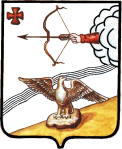 ОРЛОВСКАЯ РАЙОННАЯ ДУМА КИРОВСКОЙ ОБЛАСТИ          ПЯТОГО СОЗЫВАР Е Ш Е Н И Е 27.09.2019							              №  35/298г. Орлов  О внесении изменений  в решение Орловской районной Думы от    14.12.2018  № 27/232 На основании  статьи 21 пункта 1 подпункта 2 Устава муниципального образования Орловский муниципальный район от 10.06.2105 № 31/350 районная Дума РЕШИЛА:         Внести в решение Орловской районной Думы от 14.12.2017 № 27/232 «О бюджете Орловского муниципального района на 2019 год и  на плановый период 2020 и 2021 годов» следующие изменения:        1. В пункте 1:а) в подпункте 1.1.1 цифры «305099,61» заменить цифрами «307634,75»;б) в подпункте 1.1.2 цифры «309038,42» заменить цифрами «311573,56».       2. В пункте 3 приложение № 2 «Перечень главных администраторов доходов бюджета   района и закрепляемых за ними видов и подвидов доходов бюджета   района» изложить в новой редакции. Прилагается.                 3. В пункте 7  приложение № 6  «Объемы поступления   налоговых и неналоговых доходов общей суммой, объёмы безвозмездных поступлений по подстатьям классификации доходов бюджетов на 2019 год» изложить в новой редакции. Прилагается.       4. В    пункте  9    приложение   № 7  «Распределение  бюджетных  ассигнований   по разделам и подразделам  классификации  расходов бюджетов на 2019 год»  изложить в новой редакции. Прилагается.       5. В пункте 10 приложение № 8 «Распределение бюджетных ассигнований по целевым статьям (муниципальным программам Орловского района и не программным направлениям деятельности), группам видов расходов классификации расходов бюджетов на 2019 год»  изложить в новой редакции. Прилагается.            6. В пункте 11 приложение № 9     «Ведомственная структура расходов бюджета района  на 2019 год» » изложить в новой редакции. Прилагается.       7. В пункте 12 утвердить в пределах общего объема расходов бюджета района общий объем бюджетных ассигнований на исполнение публичных нормативных обязательств:1)  на 2019 год   в сумме 5117,29 тыс. рублей.      8. В пункте 13 приложение 10 «Перечень публичных нормативных обязательств, подлежащих исполнению за счет средств  бюджета района, и распределение бюджетных ассигнований по ним на 2019 год» изложить в новой редакции. Прилагается.      9. В пункте 17 приложение № 11  «Источники финансирования дефицита  бюджета района  на 2019 год» изложить в новой редакции. Прилагается.      10. Часть 1  пункта 19 дополнить абзацем следующего содержания:«Положения части 1 настоящего пункта не применяется в следующих случаях:1) сметная стоимость текущего ремонта не превышает 100 тыс. рублей;2) в сметную документацию, в отношении которой  имеется положительный результат проверки достоверности определения сметной стоимости текущего ремонта объекта капитального строительства, внесены изменения в связи с пересчетом в текущий уровень цен.»      11.  Подпункт 27.4:а) в подпункте 1 цифры «207,6» заменить цифрами «758,0»;б) приложение 16 «Распределение субсидии местным  бюджетам на выравнивание обеспеченности муниципальных образований области  на 2019 год» изложить в новой редакции. Прилагается.      12. Подпункт 27.7 исключить.      13. Опубликовать решение Орловской районной Думы Кировской области в Информационном бюллетене органов местного самоуправления муниципального образования Орловский муниципальный район Кировской области.       14. Решение вступает в силу после его опубликования. Председатель Орловской                                             Глава Орловского района                                                                районной Думы    ______________С.Н. Бояринцев                                  _________С.С.ЦелищевНаименование расходаРаз-делПод-раз-дел Сумма               (тыс. рублей) 2019 год 123 4 Всего расходов0000      311 573,56   Общегосударственные вопросы0100        37 698,42   Функционирование высшего должностного лица субъекта Российской Федерации и муниципального образования0102            1 060,90   Функционирование законодательных (представительных) органов государственной власти и представительных органов муниципальных образований0103              787,82   Функционирование Правительства Российской Федерации, высших исполнительных органов государственной власти субъектов Российской Федерации, местных администраций0104          21 001,40   Обеспечение деятельности финансовых, налоговых и таможенных органов и органов финансового (финансово-бюджетного) надзора0106            5 529,35   Резервные фонды0111                96,00   Другие общегосударственные вопросы0113            9 222,95   Национальная оборона0200             471,20   Мобилизационная и вневойсковая подготовка0203              450,20   Мобилизационная подготовка экономики0204                21,00   Национальная безопасность и правоохранительная деятельность0300          1 236,85   Защита населения и территории от чрезвычайных ситуаций природного и техногенного характера, гражданская оборона0309            1 185,35   Другие вопросы в области национальной безопасности и правоохранительной деятельности0314                51,50   Национальная экономика0400        59 543,54   Общеэкономические вопросы0401                10,00   Сельское хозяйство и рыболовство0405          23 610,44   Транспорт0408            1 600,00   Дорожное хозяйство (дорожные фонды)0409          33 904,56   Другие вопросы в области национальной экономики0412              418,54   Жилищно-коммунальное хозяйство0500             517,40   Коммунальное хозяйство0502                     -     Благоустройство0503              517,40   Другие вопросы в области жилищно-коммунального хозяйства0505                     -     Охрана окружающей среды0600             105,00   Экологический контроль0601              105,00   Образование0700      140 818,24   Дошкольное образование0701          51 962,83   Общее образование0702          74 197,26   Дополнительное образование детей0703          11 812,78   Профессиональная подготовка, переподготовка и повышение квалификации0705              121,00   Молодежная политика0707              664,65   Другие вопросы в области образования0709            2 059,72   Культура, кинематография0800        12 717,42   Культура0801          12 717,42   Социальная политика1000        17 030,28   Пенсионное обеспечение1001            1 320,00   Социальное обеспечение населения1003            2 276,89   Охрана семьи и детства1004          13 363,39   Другие вопросы в области социальной политики1006                70,00   Физическая культура и спорт1100        12 361,35   Физическая культура1101            8 868,05   Массовый спорт1102            3 493,30   Обслуживание государственного и муниципального долга1300             961,00   Обслуживание государственного внутреннего и муниципального долга1301              961,00   Межбюджетные трансферты общего характера бюджетам бюджетной системы Российской Федерации1400        28 112,86   Дотации на выравнивание бюджетной обеспеченности субъектов Российской Федерации и муниципальных образований1401            2 570,00   Иные дотации1402          20 414,00   Прочие межбюджетные трансферты общего характера1403            5 128,86   							___________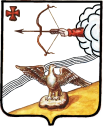 ОРЛОВСКАЯ РАЙОННАЯ ДУМА КИРОВСКОЙ ОБЛАСТИПЯТОГО СОЗЫВАРЕШЕНИЕ27.09.2019								                     № 35/299г. ОрловО внесении изменений в решение Орловской районной Думы от 22.02.2019 № 29/256 	Орловская районная Дума РЕШИЛА:Внести изменения в Перечень объектов муниципального имущества, подлежащих приватизации в 2019 году, утвержденный решением Орловской районной Думы от 22.02.2019 № 29/256, изложив его в новой редакции следующего содержания:2. Решение Орловской районной Думы от 28.06.2019 № 33/285 отменить.3. Опубликовать решение в Информационном бюллетене органов местного самоуправления муниципального образования Орловский муниципальный район Кировской области.4. Решение вступает в силу после официального опубликования.Председатель Орловской районной                    Глава Орловского районаДумы_______________ С.Н. Бояринцев                        _______________ С.С. Целищев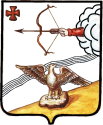 Орловская  районная  Дума  кировской областиПЯТОГО созываРЕШЕНИЕ27.09.2019					          	 				№ 35/300г. ОрловО признании утратившими силу некоторых решений Орловской районной Думы Кировской области В соответствии со статьей 21 Устава муниципального образования Орловский муниципальный район Кировской области,  Орловская районная Дума РЕШИЛА:Признать утратившим силу:1.1.  Решение Орловской районной Думы от 24.12.2008 № 29/278 «Об утверждении положения  о Почётной грамоте и Благодарственном письме главы Орловского района».1.2. Решение Орловской районной Думы от 14.12.2012 № 19/175 «О внесении изменений в решение Орловской районной Думы от 24.12.2008  № 29/278».Опубликовать решение в Информационном бюллетене органов местного самоуправления муниципального образования Орловский муниципальный район Кировской области.Решение вступает в силу после опубликования.ИНФОРМАЦИОННЫЙ БЮЛЛЕТЕНЬОРГАНОВ МЕСТНОГО САМОУПРАВЛЕНИЯ МУНИЦИПАЛЬНОГО ОБРАЗОВАНИЯ  ОРЛОВСКИЙ МУНИЦИПАЛЬНЫЙ РАЙОН  КИРОВСКОЙ  ОБЛАСТИ(ОФИЦИАЛЬНОЕ    ИЗДАНИЕ)Отпечатано в администрации Орловского района  04.10.2019, . Орлов Кировской области, ул. Ст. Халтурина, 18  тираж  20  экземпляров1Извещение о предварительном согласовании предоставления земельного участка2Решение Орловской районной Думы от 27.09.2019 № 35/298 «О внесении изменений в решение Орловской районной Думы от 14.12.2018 № 27/232»3Решение Орловской районной Думы от 27.09.2019 № 35/299 «О внесении изменений в решение Орловской районной Думы от 22.02.2019 № 29/256»4Решение Орловской районной Думы от 27.09.2019 № 35/300 «О признании утратившими силу некоторых решений Орловской районной Думы»    Приложение № 2                                                                 к решению Орловской районной Думы                                 От  27.09.2019                  № 35/298Перечень главных администраторов доходов бюджета   района и закрепляемые за ними виды и подвиды доходов бюджета   района  Перечень главных администраторов доходов бюджета   района и закрепляемые за ними виды и подвиды доходов бюджета   района  Перечень главных администраторов доходов бюджета   района и закрепляемые за ними виды и подвиды доходов бюджета   района  Перечень главных администраторов доходов бюджета   района и закрепляемые за ними виды и подвиды доходов бюджета   района  Перечень главных администраторов доходов бюджета   района и закрепляемые за ними виды и подвиды доходов бюджета   района  Код главногоадминист-ратораКод главногоадминист-ратораКод вида и подвида классификации доходов бюджетовНаименование главного администратора Наименование главного администратора 903903Управление образования Орловского районаУправление образования Орловского района9039031 11 05035 05 0000 120Доходы от сдачи в аренду имущества,  находящегося в  оперативном  управлении   органов   управления муниципальных районов и созданных ими  учреждений (за    исключением    имущества     муниципальных бюджетных и автономных учреждений)Доходы от сдачи в аренду имущества,  находящегося в  оперативном  управлении   органов   управления муниципальных районов и созданных ими  учреждений (за    исключением    имущества     муниципальных бюджетных и автономных учреждений)9039031 1301995 05 0000 130Прочие доходы от оказания платных услуг (работ) получателями средств  бюджетов муниципальных районовПрочие доходы от оказания платных услуг (работ) получателями средств  бюджетов муниципальных районов9039031 13 02065 05 0000 130Доходы, поступающие в порядке возмещения расходов, понесенных в связи с эксплуатацией  имущества муниципальных районовДоходы, поступающие в порядке возмещения расходов, понесенных в связи с эксплуатацией  имущества муниципальных районов90390311302995 05 0000 130Прочие доходы от компенсации затрат бюджетов муниципальных районовПрочие доходы от компенсации затрат бюджетов муниципальных районов903903  1 1402052 05 0000 440Доходы от реализации имущества, находящегося в оперативном управлении учреждений, находящихся в ведении органов управления муниципальных районов (за исключением имущества муниципальных бюджетных и автономных учреждений), в части реализации материальных запасов по указанному имуществуДоходы от реализации имущества, находящегося в оперативном управлении учреждений, находящихся в ведении органов управления муниципальных районов (за исключением имущества муниципальных бюджетных и автономных учреждений), в части реализации материальных запасов по указанному имуществу9039031 1690050 05 0000 140Прочие поступления от денежных взысканий (штрафов) и иных сумм в возмещение ущерба, зачисляемые в бюджеты муниципальных районов Прочие поступления от денежных взысканий (штрафов) и иных сумм в возмещение ущерба, зачисляемые в бюджеты муниципальных районов 90390311701050  05 0000  180Невыясненные поступления, зачисляемые в бюджеты муниципальных районовНевыясненные поступления, зачисляемые в бюджеты муниципальных районов90390320225097 05 0000 150Субсидии бюджетам муниципальных районов на создание в общеобразовательных организациях, расположенных в сельской местности, условий для занятий физической культурой и спортомСубсидии бюджетам муниципальных районов на создание в общеобразовательных организациях, расположенных в сельской местности, условий для занятий физической культурой и спортом903903   20225228 05 0000 150Субсидии бюджетам муниципальных районов на оснащение объектов спортивной инфраструктуры спортивно-технологическим оборудованием Субсидии бюджетам муниципальных районов на оснащение объектов спортивной инфраструктуры спортивно-технологическим оборудованием 90390320229999 05 0000 150Прочие субсидии бюджетам муниципальных районовПрочие субсидии бюджетам муниципальных районов90390320230024 05 0000 150Субвенции бюджетам муниципальных районов на выполнение передаваемых полномочий субъектов Российской ФедерацииСубвенции бюджетам муниципальных районов на выполнение передаваемых полномочий субъектов Российской Федерации90390320230027 05 0000 150Субвенции бюджетам муниципальных районов на содержание ребенка в семье опекуна и приемной семье, а также вознаграждение, причитающееся приемному родителюСубвенции бюджетам муниципальных районов на содержание ребенка в семье опекуна и приемной семье, а также вознаграждение, причитающееся приемному родителю90390320230029 05 0000 150Субвенции бюджетам муниципальных районов на компенсацию части платы, взимаемой с родителей (законных представителей) за присмотр и уход за детьми, посещающими образовательные организации, реализующие образовательные программы дошкольного образованияСубвенции бюджетам муниципальных районов на компенсацию части платы, взимаемой с родителей (законных представителей) за присмотр и уход за детьми, посещающими образовательные организации, реализующие образовательные программы дошкольного образования90390320239999 05 0000 150Прочие субвенции бюджетам муниципальных районовПрочие субвенции бюджетам муниципальных районов90390320249999 05 0000 150Прочие  межбюджетные трансферты, передаваемые  бюджетам муниципальных районов Прочие  межбюджетные трансферты, передаваемые  бюджетам муниципальных районов 90390320405099 05 0000 150Прочие безвозмездные поступления от негосударственных организаций в бюджеты муниципальных районовПрочие безвозмездные поступления от негосударственных организаций в бюджеты муниципальных районов90390320705020 05 0000 150Поступления от денежных пожертвований, предоставляемых физическими лицами получателям средств бюджетов муниципальных районовПоступления от денежных пожертвований, предоставляемых физическими лицами получателям средств бюджетов муниципальных районов90390320705030 05 0000 150Прочие безвозмездные поступления в бюджеты муниципальных районовПрочие безвозмездные поступления в бюджеты муниципальных районов90390321960010 05 0000 150Возврат прочих  остатков субсидий, субвенций и иных межбюджетных трансфертов, имеющих целевое назначение, прошлых лет, из бюджетов муниципальных районовВозврат прочих  остатков субсидий, субвенций и иных межбюджетных трансфертов, имеющих целевое назначение, прошлых лет, из бюджетов муниципальных районов904904Отдел культуры и социальной работы администрации Орловского районаОтдел культуры и социальной работы администрации Орловского района9049041 1301995 05 0000 130Прочие доходы от оказания платных услуг (работ) получателями средств  бюджетов муниципальных районовПрочие доходы от оказания платных услуг (работ) получателями средств  бюджетов муниципальных районов9049041 1302065 05 0000 130Доходы, поступающие в порядке возмещения расходов, понесенных в связи с эксплуатацией  имущества муниципальных районовДоходы, поступающие в порядке возмещения расходов, понесенных в связи с эксплуатацией  имущества муниципальных районов90490411302995 05 0000 130Прочие доходы от компенсации затрат бюджетов муниципальных районовПрочие доходы от компенсации затрат бюджетов муниципальных районов9049041 1690050 05 0000 140Прочие поступления от денежных взысканий (штрафов) и иных сумм в возмещение ущерба, зачисляемые в бюджеты муниципальных районов Прочие поступления от денежных взысканий (штрафов) и иных сумм в возмещение ущерба, зачисляемые в бюджеты муниципальных районов 90490411701050 05 0000 180Невыясненные поступления, зачисляемые в бюджеты муниципальных районовНевыясненные поступления, зачисляемые в бюджеты муниципальных районов904904202 25519 05 0000 150Субсидия бюджетам муниципальных районов на поддержку отрасли культурыСубсидия бюджетам муниципальных районов на поддержку отрасли культуры9049042022999905 0000 150Прочие субсидии бюджетам муниципальных районовПрочие субсидии бюджетам муниципальных районов90490420230024 05 0000 150Субвенции бюджетам муниципальных районов на выполнение передаваемых полномочий субъектов Российской ФедерацииСубвенции бюджетам муниципальных районов на выполнение передаваемых полномочий субъектов Российской Федерации904904202 45144 05 0000 150Межбюджетные трансферты, передаваемые бюджетам муниципальных районов на комплектование книжных фондов библиотек муниципальных образованийМежбюджетные трансферты, передаваемые бюджетам муниципальных районов на комплектование книжных фондов библиотек муниципальных образований9049042 04 05099 05 0000 150Прочие безвозмездные поступления от негосударственных организаций в бюджеты муниципальных районовПрочие безвозмездные поступления от негосударственных организаций в бюджеты муниципальных районов90490420705020 05 0000 150Поступления от денежных пожертвований, предоставляемых физическими лицами получателям средств бюджетов муниципальных районовПоступления от денежных пожертвований, предоставляемых физическими лицами получателям средств бюджетов муниципальных районов90490420705030 05 0000 150Прочие безвозмездные поступления в бюджеты муниципальных районовПрочие безвозмездные поступления в бюджеты муниципальных районов90490421960010 05 0000 150Возврат прочих  остатков субсидий, субвенций и иных межбюджетных трансфертов, имеющих целевое назначение, прошлых лет, из бюджетов муниципальных районовВозврат прочих  остатков субсидий, субвенций и иных межбюджетных трансфертов, имеющих целевое назначение, прошлых лет, из бюджетов муниципальных районов912912Финансовое управление администрации Орловского районаФинансовое управление администрации Орловского района91291211302995 05 0000 130Прочие доходы от компенсации затрат бюджетов муниципальных районовПрочие доходы от компенсации затрат бюджетов муниципальных районов9129121 1618050 05 0000 140Денежные   взыскания   (штрафы)   за    нарушение бюджетного  законодательства  (в  части  бюджетов муниципальных районов)Денежные   взыскания   (штрафы)   за    нарушение бюджетного  законодательства  (в  части  бюджетов муниципальных районов)9129121 1701050 05 0000 180Невыясненные поступления, зачисляемые  в  бюджеты муниципальных районовНевыясненные поступления, зачисляемые  в  бюджеты муниципальных районов9129121 16 32000 05 0000 140Денежные взыскания, налагаемые в возмещение ущерба, причиненного в результате незаконного или нецелевого использования бюджетных средств (в части бюджетов муниципальных районов)Денежные взыскания, налагаемые в возмещение ущерба, причиненного в результате незаконного или нецелевого использования бюджетных средств (в части бюджетов муниципальных районов)9129121 1805000 05 0000 150Поступления в бюджеты муниципальных районов(перечисления из бюджетов муниципальных районов ) по урегулированию расчетов между бюджетами бюджетной системы Российской Федерации по распределенным доходамПоступления в бюджеты муниципальных районов(перечисления из бюджетов муниципальных районов ) по урегулированию расчетов между бюджетами бюджетной системы Российской Федерации по распределенным доходам9129122 0215001 05 0000 150Дотации бюджетам муниципальных районов на выравнивание  бюджетной обеспеченностиДотации бюджетам муниципальных районов на выравнивание  бюджетной обеспеченности91291220215002 05 0000 150Дотации бюджетам муниципальных районов на поддержку мер по обеспечению сбалансированности бюджетовДотации бюджетам муниципальных районов на поддержку мер по обеспечению сбалансированности бюджетов91291220219999 05 0000 150Прочие дотации бюджетам муниципальных районовПрочие дотации бюджетам муниципальных районов91291220225555 05 0000 150Субсидии бюджетам муниципальных районов на поддержку государственных программ субъектов Российской Федерации и муниципальных программ формирования современной городской средыСубсидии бюджетам муниципальных районов на поддержку государственных программ субъектов Российской Федерации и муниципальных программ формирования современной городской среды91291220229999 05 0000 150 Прочие субсидии бюджетам муниципальных районов Прочие субсидии бюджетам муниципальных районов91291220235118 05 0000 150Субвенции бюджетам муниципальных  районов  на осуществление первичного воинского учета на территориях, где отсутствуют военные комиссариатыСубвенции бюджетам муниципальных  районов  на осуществление первичного воинского учета на территориях, где отсутствуют военные комиссариаты91291220230024 05 0000 150Субвенции бюджетам муниципальных районов на выполнение передаваемых полномочий субъектов Российской ФедерацииСубвенции бюджетам муниципальных районов на выполнение передаваемых полномочий субъектов Российской Федерации91291220249999 05 0000 150Прочие  межбюджетные трансферты, передаваемые бюджетам муниципальных районов Прочие  межбюджетные трансферты, передаваемые бюджетам муниципальных районов 91291220805000 05 0000 150Перечисления из бюджетов муниципальных районов (в бюджеты муниципальных районов) для осуществления возврата (зачета) излишне уплаченных или излишне взысканных сумм налогов, сборов и иных платежей, а также сумм процентов за несвоевременное осуществление такого возврата и процентов, начисленных на излишне взысканные суммыПеречисления из бюджетов муниципальных районов (в бюджеты муниципальных районов) для осуществления возврата (зачета) излишне уплаченных или излишне взысканных сумм налогов, сборов и иных платежей, а также сумм процентов за несвоевременное осуществление такого возврата и процентов, начисленных на излишне взысканные суммы91291221860010 05 0000 150Доходы бюджетов муниципальных районов от возврата прочих остатков субсидий, субвенций и иных межбюджетных трансфертов, имеющих целевое назначение, прошлых лет из бюджетов  поселенийДоходы бюджетов муниципальных районов от возврата прочих остатков субсидий, субвенций и иных межбюджетных трансфертов, имеющих целевое назначение, прошлых лет из бюджетов  поселений91291221960010 05 0000 150Возврат прочих  остатков субсидий, субвенций и иных межбюджетных трансфертов, имеющих целевое назначение, прошлых лет, из бюджетов муниципальных районовВозврат прочих  остатков субсидий, субвенций и иных межбюджетных трансфертов, имеющих целевое назначение, прошлых лет, из бюджетов муниципальных районов919919Отдел по имуществу и земельным ресурсам администрации Орловского районаОтдел по имуществу и земельным ресурсам администрации Орловского района91991911101050 05 0000 120Доходы в виде прибыли,  приходящейся  на  доли  в  уставных  (складочных)  капиталах   хозяйственных товариществ и обществ, или дивидендов по  акциям, принадлежащим                      муниципальным районамДоходы в виде прибыли,  приходящейся  на  доли  в  уставных  (складочных)  капиталах   хозяйственных товариществ и обществ, или дивидендов по  акциям, принадлежащим                      муниципальным районам91991911102085 05 0000 120Доходы от размещения сумм, аккумулируемых в ходе проведения аукционов по продаже акций, находящихся в собственности муниципальных районов. Доходы от размещения сумм, аккумулируемых в ходе проведения аукционов по продаже акций, находящихся в собственности муниципальных районов. 919919  11105013 05 0000 120Доходы, получаемые в виде арендной платы за земельные участки, государственная собственность на которые не разграничена и которые расположены в границах сельских поселений и  межселенных территорий муниципальных районов, а также средства от продажи права на заключение договоров аренды указанных земельных участковДоходы, получаемые в виде арендной платы за земельные участки, государственная собственность на которые не разграничена и которые расположены в границах сельских поселений и  межселенных территорий муниципальных районов, а также средства от продажи права на заключение договоров аренды указанных земельных участков91991911105025 05 0000 120Доходы, получаемые  в  виде  арендной  платы,   а также средства  от  продажи  права  на заключение договоров  аренды   за   земли,   находящиеся   в собственности     муниципальных  районов     (за   исключением земельных   участков   муниципальных  бюджетных и  автономных учреждений)Доходы, получаемые  в  виде  арендной  платы,   а также средства  от  продажи  права  на заключение договоров  аренды   за   земли,   находящиеся   в собственности     муниципальных  районов     (за   исключением земельных   участков   муниципальных  бюджетных и  автономных учреждений)91991911105035 05 0000 120Доходы от сдачи в аренду имущества,  находящегося в  оперативном  управлении   органов   управления муниципальных районов и созданных ими  учреждений (за    исключением    имущества     муниципальных бюджетных и автономных учреждений)Доходы от сдачи в аренду имущества,  находящегося в  оперативном  управлении   органов   управления муниципальных районов и созданных ими  учреждений (за    исключением    имущества     муниципальных бюджетных и автономных учреждений)91991911105075 05 0000 120 Доходы от сдачи в аренду имущества, составляющего казну муниципальных районов (за исключением земельных участковДоходы от сдачи в аренду имущества, составляющего казну муниципальных районов (за исключением земельных участков91991911107015 05 0000 120Доходы от перечисления части прибыли, остающейся после уплаты налогов и иных обязательных платежей муниципальных унитарных предприятий, созданных муниципальными районами Доходы от перечисления части прибыли, остающейся после уплаты налогов и иных обязательных платежей муниципальных унитарных предприятий, созданных муниципальными районами 91991911109035 05 0000 120Доходы от эксплуатации и использования имущества автомобильных дорог, находящихся в собственности муниципальных районов Доходы от эксплуатации и использования имущества автомобильных дорог, находящихся в собственности муниципальных районов 91991911109045 05 0000 120Прочие поступления  от  использования  имущества, находящегося   в   собственности    муниципальных районов (за исключением  имущества  муниципальных бюджетных и автономных   учреждений,   а   также    имущества муниципальных унитарных предприятий, в том  числе казенных) Прочие поступления  от  использования  имущества, находящегося   в   собственности    муниципальных районов (за исключением  имущества  муниципальных бюджетных и автономных   учреждений,   а   также    имущества муниципальных унитарных предприятий, в том  числе казенных) 91991911302065 05 0000 130Доходы, поступающие в порядке возмещения расходов, понесенных в связи с эксплуатацией  имущества муниципальных районовДоходы, поступающие в порядке возмещения расходов, понесенных в связи с эксплуатацией  имущества муниципальных районов91991911302995 05 0000 130Прочие доходы от компенсации затрат бюджетов муниципальных районовПрочие доходы от компенсации затрат бюджетов муниципальных районов91991911401050 05 0000 410Доходы от продажи квартир, находящихся в собственности муниципальных районов Доходы от продажи квартир, находящихся в собственности муниципальных районов 919919 11402052 05 0000 410Доходы от реализации имущества, находящегося в оперативном управлении учреждений, находящихся в ведении органов управления муниципальных районов (за исключением имущества муниципальных бюджетных и автономных учреждений), в части реализации основных средств по указанному имуществуДоходы от реализации имущества, находящегося в оперативном управлении учреждений, находящихся в ведении органов управления муниципальных районов (за исключением имущества муниципальных бюджетных и автономных учреждений), в части реализации основных средств по указанному имуществу919919 11402053 05 0000 410Доходы от реализации иного имущества, находящегося в собственности  муниципальных районов (за исключением имущества муниципальных бюджетных и автономных учреждений, а также имущества муниципальных унитарных предприятий, в том числе казенных), в части реализации основных средств по указанному имуществуДоходы от реализации иного имущества, находящегося в собственности  муниципальных районов (за исключением имущества муниципальных бюджетных и автономных учреждений, а также имущества муниципальных унитарных предприятий, в том числе казенных), в части реализации основных средств по указанному имуществу91991911402052 05 0000 440Доходы от реализации имущества, находящегося в оперативном управлении учреждений, находящихся в ведении органов управления муниципальных районов (за исключением имущества муниципальных бюджетных и автономных учреждений), в части реализации материальных запасов по указанному имуществуДоходы от реализации имущества, находящегося в оперативном управлении учреждений, находящихся в ведении органов управления муниципальных районов (за исключением имущества муниципальных бюджетных и автономных учреждений), в части реализации материальных запасов по указанному имуществу91991911402053 05 0000 440Доходы от реализации иного имущества, находящегося в собственности муниципальных районов (за исключением имущества муниципальных бюджетных и автономных учреждений, а также имущества муниципальных унитарных предприятий, в том числе казенных), в части реализации материальных запасов по указанному имуществуДоходы от реализации иного имущества, находящегося в собственности муниципальных районов (за исключением имущества муниципальных бюджетных и автономных учреждений, а также имущества муниципальных унитарных предприятий, в том числе казенных), в части реализации материальных запасов по указанному имуществу91991911404050 05 0000 420Доходы от продажи нематериальных активов, находящихся в собственности муниципальных районов Доходы от продажи нематериальных активов, находящихся в собственности муниципальных районов 919919  11406013 05 0000 430Доходы от продажи земельных участков, государственная собственность на которые не разграничена и которые расположены в границах сельских поселений и межселенных территорий муниципальных районовДоходы от продажи земельных участков, государственная собственность на которые не разграничена и которые расположены в границах сельских поселений и межселенных территорий муниципальных районов91991911406013 10 0000 430Доходы    от    продажи    земельных    участков, государственная  собственность  на   которые   не разграничена и  которые  расположены  в  границах сельских поселенийДоходы    от    продажи    земельных    участков, государственная  собственность  на   которые   не разграничена и  которые  расположены  в  границах сельских поселений91991911406025 05 0000 430Доходы от продажи земельных участков, находящихся в   собственности   муниципальных   районов   (за исключением  земельных   участков   муниципальных бюджетных и автономных учреждений)Доходы от продажи земельных участков, находящихся в   собственности   муниципальных   районов   (за исключением  земельных   участков   муниципальных бюджетных и автономных учреждений)9369361 1646000 05 0000 140Поступления сумм в возмещение ущерба в связи с нарушением исполнителем (подрядчиком) условий государственных контрактов или иных договоров, финансируемых за счет средств муниципальных дорожных фондов муниципальных районов, либо в связи с уклонением от заключения таких контрактов или иных договоровПоступления сумм в возмещение ущерба в связи с нарушением исполнителем (подрядчиком) условий государственных контрактов или иных договоров, финансируемых за счет средств муниципальных дорожных фондов муниципальных районов, либо в связи с уклонением от заключения таких контрактов или иных договоров91991911690050 05 0000 140Прочие поступления от денежных взысканий (штрафов) и иных сумм в возмещение ущерба, зачисляемые в бюджеты муниципальных районов Прочие поступления от денежных взысканий (штрафов) и иных сумм в возмещение ущерба, зачисляемые в бюджеты муниципальных районов 91991911701050 05 0000 180Невыясненные поступления, зачисляемые в бюджеты муниципальных районов Невыясненные поступления, зачисляемые в бюджеты муниципальных районов 91991911705050 05 0000 180Прочие неналоговые доходы бюджетов муниципальных районов Прочие неналоговые доходы бюджетов муниципальных районов 936936Администрация Орловского районаАдминистрация Орловского района93693610807150 01 1000 110Государственная пошлина за выдачу разрешения на установку рекламной конструкции (сумма платежа (перерасчеты, недоимка и задолженность по соответствующему платежу, в том числе отмененному))Государственная пошлина за выдачу разрешения на установку рекламной конструкции (сумма платежа (перерасчеты, недоимка и задолженность по соответствующему платежу, в том числе отмененному))936936  11301075 05 0000 130Доходы от оказания информационных услуг органами местного самоуправления муниципальных районов, казенными учреждениями муниципальных районовДоходы от оказания информационных услуг органами местного самоуправления муниципальных районов, казенными учреждениями муниципальных районов93693611301995 05 0000 130Прочие доходы от оказания платных услуг (работ) получателями средств  бюджетов муниципальных районовПрочие доходы от оказания платных услуг (работ) получателями средств  бюджетов муниципальных районов93693611302065 05 0000 130Доходы, поступающие в порядке возмещения расходов, понесенных в связи с эксплуатацией  имущества муниципальных районовДоходы, поступающие в порядке возмещения расходов, понесенных в связи с эксплуатацией  имущества муниципальных районов93693611302995 05 0000 130Прочие доходы от компенсации затрат бюджетов муниципальных районовПрочие доходы от компенсации затрат бюджетов муниципальных районов93693611690050 05 0000 140Прочие поступления от денежных взысканий (штрафов) и иных сумм в возмещение ущерба, зачисляемые в бюджеты муниципальных районов Прочие поступления от денежных взысканий (штрафов) и иных сумм в возмещение ущерба, зачисляемые в бюджеты муниципальных районов 93693611637040 05 0000 140Поступления    сумм    в    возмещение    вреда,   причиняемого  автомобильным   дорогам   местногозначения        транспортными        средствами,осуществляющими перевозки  тяжеловесных  и (или) крупногабаритных грузов, зачисляемые  в  бюджеты муниципальных районовПоступления    сумм    в    возмещение    вреда,   причиняемого  автомобильным   дорогам   местногозначения        транспортными        средствами,осуществляющими перевозки  тяжеловесных  и (или) крупногабаритных грузов, зачисляемые  в  бюджеты муниципальных районов93693611701050 05 0000 180Невыясненные поступления, зачисляемые в бюджеты муниципальных районов Невыясненные поступления, зачисляемые в бюджеты муниципальных районов 93693611705050 05 0000 180Прочие неналоговые доходы бюджетов муниципальных районов Прочие неналоговые доходы бюджетов муниципальных районов 93693611105035 05 0000 120Доходы от сдачи в аренду имущества,  находящегося в  оперативном  управлении   органов   управления муниципальных районов и созданных ими  учреждений (за    исключением    имущества     муниципальных бюджетных и автономных учреждений)Доходы от сдачи в аренду имущества,  находящегося в  оперативном  управлении   органов   управления муниципальных районов и созданных ими  учреждений (за    исключением    имущества     муниципальных бюджетных и автономных учреждений)93693620220077 05 0000 150Субсидии бюджетам муниципальных районов на софинансирование капитальных вложений в объекты муниципальной собственности Субсидии бюджетам муниципальных районов на софинансирование капитальных вложений в объекты муниципальной собственности 93693620220216 05 0000 150Субсидии бюджетам муниципальных районов на осуществление дорожной деятельности в отношении автомобильных дорог общего пользования, а также капитального ремонта и ремонта дворовых территорий многоквартирных домов, проездов к дворовым территориям многоквартирных домов населенных пунктовСубсидии бюджетам муниципальных районов на осуществление дорожной деятельности в отношении автомобильных дорог общего пользования, а также капитального ремонта и ремонта дворовых территорий многоквартирных домов, проездов к дворовым территориям многоквартирных домов населенных пунктов93693620220299 05 0000 150Субсидии бюджетам муниципальных районов на обеспечение мероприятий по переселению граждан из аварийного жилищного фонда, в том числе переселению граждан из аварийного жилищного фонда с учетом необходимости развития малоэтажного жилищного строительства, за счет средств, поступивших от государственной корпорации - Фонда содействия реформированию жилищно-коммунального хозяйстваСубсидии бюджетам муниципальных районов на обеспечение мероприятий по переселению граждан из аварийного жилищного фонда, в том числе переселению граждан из аварийного жилищного фонда с учетом необходимости развития малоэтажного жилищного строительства, за счет средств, поступивших от государственной корпорации - Фонда содействия реформированию жилищно-коммунального хозяйства93693620220302 05 0000 150Субсидии бюджетам муниципальных районов на обеспечение мероприятий по переселению граждан из аварийного жилищного фонда, в том числе переселению граждан из аварийного жилищного фонда с учетом необходимости развития малоэтажного жилищного строительства, за счет средств бюджетовСубсидии бюджетам муниципальных районов на обеспечение мероприятий по переселению граждан из аварийного жилищного фонда, в том числе переселению граждан из аварийного жилищного фонда с учетом необходимости развития малоэтажного жилищного строительства, за счет средств бюджетов93693620229999 05 0000 150Прочие субсидии бюджетам муниципальных районовПрочие субсидии бюджетам муниципальных районов93693620230024 05 0000 150Субвенции бюджетам муниципальных районов на выполнение передаваемых полномочий субъектов Российской ФедерацииСубвенции бюджетам муниципальных районов на выполнение передаваемых полномочий субъектов Российской Федерации93693620235082 05 0000 150Субвенции бюджетам муниципальных районов на  предоставление жилых помещений детям-сиротам и детям, оставшимся без попечения родителей, лицам из  их числа по договорам найма специализированных жилых помещенийСубвенции бюджетам муниципальных районов на  предоставление жилых помещений детям-сиротам и детям, оставшимся без попечения родителей, лицам из  их числа по договорам найма специализированных жилых помещений93693620235120 05 0000 150Субвенции бюджетам муниципальных районов на осуществление полномочий по составлению (изменению) списков кандидатов в присяжные заседатели федеральных судов общей юрисдикции в Российской ФедерацииСубвенции бюджетам муниципальных районов на осуществление полномочий по составлению (изменению) списков кандидатов в присяжные заседатели федеральных судов общей юрисдикции в Российской Федерации936936   20235543 05 0000 150Субвенции бюджетам муниципальных районов на содействие достижению целевых показателей  региональных программ развития агропромышленного комплексаСубвенции бюджетам муниципальных районов на содействие достижению целевых показателей  региональных программ развития агропромышленного комплекса936936   20239999 05 0000 150Прочие субвенции бюджетам муниципальных районов Прочие субвенции бюджетам муниципальных районов 93693620240014 05 0000 150Межбюджетные трансферты, передаваемые бюджетам муниципальных районов из бюджетов поселений на осуществление части полномочий по решению вопросов местного значения в соответствии с заключенными соглашениямиМежбюджетные трансферты, передаваемые бюджетам муниципальных районов из бюджетов поселений на осуществление части полномочий по решению вопросов местного значения в соответствии с заключенными соглашениями936936202 45433 05 0000 150Межбюджетные трансферты, передаваемые бюджетам муниципальных районов на возмещение части затрат на уплату процентов по инвестиционным кредитам (займам) в агропромышленном комплексеМежбюджетные трансферты, передаваемые бюджетам муниципальных районов на возмещение части затрат на уплату процентов по инвестиционным кредитам (займам) в агропромышленном комплексе93693620249999 05 0000 150Прочие  межбюджетные трансферты, передаваемые  бюджетам муниципальных районов Прочие  межбюджетные трансферты, передаваемые  бюджетам муниципальных районов 93693620405099 05 0000 150Прочие безвозмездные поступления от негосударственных организаций в бюджеты муниципальных районовПрочие безвозмездные поступления от негосударственных организаций в бюджеты муниципальных районов93693620705010 05 0000 150Безвозмездные поступления от физических и юридических лиц на финансовое обеспечение дорожной деятельности, в том числе добровольных пожертвований, в отношении автомобильных дорог общего пользования местного значения муниципальных районов Безвозмездные поступления от физических и юридических лиц на финансовое обеспечение дорожной деятельности, в том числе добровольных пожертвований, в отношении автомобильных дорог общего пользования местного значения муниципальных районов 93693620705020 05 0000 150Поступления от денежных пожертвований, предоставляемых физическими лицами получателям средств бюджетов муниципальных районовПоступления от денежных пожертвований, предоставляемых физическими лицами получателям средств бюджетов муниципальных районов93693620705030 05 0000 150Прочие безвозмездные поступления в бюджеты муниципальных районовПрочие безвозмездные поступления в бюджеты муниципальных районов936936219 35544 05 0000 150Возврат остатков субвенций на возмещение части процентной ставки по инвестиционным кредитам (займам) в агропромышленном комплексе из бюджетов муниципальных районов.Возврат остатков субвенций на возмещение части процентной ставки по инвестиционным кредитам (займам) в агропромышленном комплексе из бюджетов муниципальных районов.93693621960010 05 0000 150Возврат прочих  остатков субсидий, субвенций и иных межбюджетных трансфертов, имеющих целевое назначение, прошлых лет, из бюджетов муниципальных районовВозврат прочих  остатков субсидий, субвенций и иных межбюджетных трансфертов, имеющих целевое назначение, прошлых лет, из бюджетов муниципальных районов937937Орловская районная ДумаОрловская районная Дума93793711302995 05 0000 130Прочие доходы от компенсации затрат бюджетов муниципальных районовПрочие доходы от компенсации затрат бюджетов муниципальных районов93793711701050 05 0000 180Невыясненные поступления, зачисляемые в бюджеты муниципальных районов Невыясненные поступления, зачисляемые в бюджеты муниципальных районов                                                                     к решению Орловской районной Думы                                                                     к решению Орловской районной Думы от   27.09.2019            № 35/298                       от   27.09.2019            № 35/298                       Объемыпоступления налоговых и неналоговых доходов общей суммой, объемы  безвозмездных поступлений по подстатьям классификации доходов бюджетов, прогнозируемые   на 2019 год.поступления налоговых и неналоговых доходов общей суммой, объемы  безвозмездных поступлений по подстатьям классификации доходов бюджетов, прогнозируемые   на 2019 год.поступления налоговых и неналоговых доходов общей суммой, объемы  безвозмездных поступлений по подстатьям классификации доходов бюджетов, прогнозируемые   на 2019 год.Код бюджетной классификацииНаименование налога (сбора)Сумма            (тыс. рублей)000 10000000 00 0000 000НАЛОГОВЫЕ И НЕНАЛОГОВЫЕ ДОХОДЫ59909,01000 20000000 00 0000 000БЕЗВОЗМЕЗДНЫЕ ПОСТУПЛЕНИЯ247725,74000 20200000 00 0000 000Безвозмездные поступления от других бюджетов бюджетной системы Российской Федерации247747,07000 20210000 00 0000 150Дотации бюджетам бюджетной системы Российской Федерации37624,7000 20215001 00 0000 150Дотации на выравнивание бюджетной обеспеченности37624,7912 20215001 05 0000 150Дотации бюджетам муниципальных районов на выравнивание  бюджетной обеспеченности37624,7000 20220000 00 0000 150Субсидии бюджетам бюджетной системы Российской Федерации (межбюджетные субсидии)113107,69000 20220216 00 0000 150Субсидия бюджетам на осуществление дорожной деятельности в отношении автомобильных дорог общего пользования, а также капитального ремонта и ремонта дворовых территорий многоквартирных домов, проездов к дворовым территориям многоквартирных домов населенных пунктов30159,3000 20220216 05 0000 150Субсидии бюджетам муниципальных районов на осуществление дорожной деятельности в отношении автомобильных дорог общего пользования, а также капитального ремонта и ремонта дворовых территорий многоквартирных домов, проездов к дворовым территориям многоквартирных домов населенных пунктов30159,3936 20220216 05 0000 150Субсидии бюджетам муниципальных районов на осуществление дорожной деятельности в отношении автомобильных дорог общего пользования, а также капитального ремонта и ремонта дворовых территорий многоквартирных домов, проездов к дворовым территориям многоквартирных домов населенных пунктов30159,30002022522805 0000 150Субсидии бюджетам муниципальных районов на оснащение объектов спортивной инфраструктуры спортивно-технологическим оборудованием Субсидии бюджетам муниципальных районов на оснащение объектов спортивной инфраструктуры спортивно-технологическим оборудованием 9032022522805 0000 150Субсидии бюджетам муниципальных районов на оснащение объектов спортивной инфраструктуры спортивно-технологическим оборудованием Субсидии бюджетам муниципальных районов на оснащение объектов спортивной инфраструктуры спортивно-технологическим оборудованием 000 20225243 05 0000 150Субсидии бюджетам на строительство и реконструкцию (модернизацию) объектов питьевого водоснабжения0,0912 20225243 05 0000 150Субсидии бюджетам муниципальных районов на строительство и реконструкцию (модернизацию) объектов питьевого водоснабженияСубсидии бюджетам муниципальных районов на строительство и реконструкцию (модернизацию) объектов питьевого водоснабжения 000 20225519 00 0000 150Субсидия бюджетам муниципальных районов на поддержку отрасли культурыСубсидия бюджетам муниципальных районов на поддержку отрасли культуры904 20225519 05 0000 150Субсидия бюджетам муниципальных районов на поддержку отрасли культурыСубсидия бюджетам муниципальных районов на поддержку отрасли культуры000 20229999 00 0000 150Прочие субсидии79715,57903 20229999 05 0000 150Прочие субсидии бюджетам муниципальных районов546,31912 20229999 05 0000 150Прочие субсидии бюджетам муниципальных районов78549,76936 20229999 05 0000 150Прочие субсидии бюджетам муниципальных районов619,50000 2023000000 0000 150Субвенции бюджетам бюджетной системы Российской Федерации96712,04000 2023511800 0000 150Субвенции бюджетам на осуществление первичного воинского учета на территориях, где отсутствуют военные комиссариаты450,20912 2023511805 0000 150Субвенции бюджетам муниципальных районов на осуществление первичного воинского учета на территориях, где отсутствуют военные комиссариаты450,20000 2023002400 0000 150Субвенции местным бюджетам на выполнение передаваемых полномочий субъектов Российской Федерации7087,80903 2023002405 0000 150Субвенции бюджетам муниципальных районов на выполнение передаваемых полномочий субъектов Российской Федерации2090,00904 2023002405 0000 150Субвенции бюджетам муниципальных районов на выполнение передаваемых полномочий субъектов Российской Федерации158,00912 2023002405 0000 150Субвенции бюджетам муниципальных районов на выполнение передаваемых полномочий субъектов Российской Федерации2059,20936 2023002405 0000 150Субвенции бюджетам муниципальных районов на выполнение передаваемых полномочий субъектов Российской Федерации2780,60000 2023002700 0000 150Субвенции бюджетам  на содержание ребенка в семье опекуна и приемной семье, а также вознаграждение , причитающееся приемному родителю5095,00903 2023002705 0000 150Субвенции бюджетам муниципальных районов на содержание ребенка в семье опекуна и приемной семье, а также вознаграждение , причитающееся приемному родителю5095,00000 2023002900 0000 150Субвенции бюджетам  на компенсацию части  платы, взимаемой с родителей (законных представителей) за присмотр и уход за детьми,посещающими образовательные организации реализующие образовательные программы дошкольного образования1055,10903 2023002905 0000 150Субвенции бюджетам муниципальных районов на компенсацию части  платы, взимаемой с родителей (законных представителей) за присмотр и уход за детьми,посещающими образовательные организации реализующие образовательные программы дошкольного образования1055,1000 20235082 00 0000 150Субвенции бюджетам муниципальных образований на  предоставление жилых помещений детям-сиротам и детям, оставшимся без попечения родителей, лицам из  их числа по договорам найма специализированных жилых помещений7189,80936 20235082 05 0000 150Субвенции бюджетам муниципальных районов на  предоставление жилых помещений детям-сиротам и детям, оставшимся без попечения родителей, лицам из  их числа по договорам найма специализированных жилых помещений7189,80000 20239999 00 0000 150Прочие субвенции75834,14903 20239999 05 0000 150Прочие субвенции бюджетам муниципальных районов52346,70936 20239999 05 0000 150Прочие субвенции бюджетам муниципальных районов23487,44000 2024000000 0000 150ИНЫЕ МЕЖБЮДЖЕТНЫЕ ТРАНСФЕРТЫ302,64000 20240014 00 0000 150Межбюджетные трансферты, передаваемые бюджетам муниципальных образований из бюджетов поселений на осуществление части полномочий по решению вопросов местного значения в соответствии с заключенными соглашениями105,44936 20240014 05 0000 150Межбюджетные трансферты, передаваемые бюджетам муниципальных районов из бюджетов поселений на осуществление части полномочий по решению вопросов местного значения в соответствии с заключенными соглашениями105,44000 20245433 00 0000 150Межбюджетные трансферты, передаваемые бюджетам на возмещение затрат на уплату процентов по инвестиционным кредитам (займам) в агропромышленном комплексе0,00936 20245433 05 0000 150Межбюджетные трансферты, передаваемые бюджетам муниципальных районов на возмещение части затрат на уплату процентов по инвестиционным кредитам (займам) в агропромышленном комплексе0,00000 20249999 00  0000 150Прочие межбюджетные трансферты 197,20912 20249999 05 0000 150Прочие межбюджетные трансферты 197,20000 0000000 00 0000 180БЕЗВОЗМЕЗДНЫЕ ПОСТУПЛЕНИЯ ОТ НЕГОСУДАРСТВЕННЫХ ОРГАНИЗАЦИЙБЕЗВОЗМЕЗДНЫЕ ПОСТУПЛЕНИЯ ОТ НЕГОСУДАРСТВЕННЫХ ОРГАНИЗАЦИЙ000 2040100 01 0000 180Безвозмездные поступления от негосударственных организаций в бюджеты муниципальных районовБезвозмездные поступления от негосударственных организаций в бюджеты муниципальных районов903 20405099 05 0000 180Безвозмездные поступления от негосударственных организаций в бюджеты муниципальных районовБезвозмездные поступления от негосударственных организаций в бюджеты муниципальных районов000 20700000 00 0000 150ПРОЧИЕ  БЕЗВОЗМЕЗДНЫЕ  ПОСТУПЛЕНИЯ73,05000 20705000 05 0000 150Прочие безвозмездные поступления в бюджеты муниципальных районов73,05903 20705020 05 0000 150Прочие безвозмездные поступления в бюджеты муниципальных районовПрочие безвозмездные поступления в бюджеты муниципальных районов904 20705020 05 0000 150Прочие безвозмездные поступления в бюджеты муниципальных районовПрочие безвозмездные поступления в бюджеты муниципальных районов000 2 08 00000 00 0000 000ДОХОДЫ БЮДЖЕТОВ БЮДЖЕТНОЙ СИСТЕМЫ РОССИЙСКОЙ ФЕДЕРАЦИИ ОТ ВОЗВРАТА ОСТАТКОВ СУБСИДИЙ, СУБВЕНЦИЙ И ИНЫХ МЕЖБЮДЖЕТНЫХ ТРАНСФЕРТОВ, ИМЕЮЩИХ ЦЕЛЕВОЕ НАЗНАЧЕНИЕ, ПРОШЛЫХ ЛЕТДОХОДЫ БЮДЖЕТОВ БЮДЖЕТНОЙ СИСТЕМЫ РОССИЙСКОЙ ФЕДЕРАЦИИ ОТ ВОЗВРАТА ОСТАТКОВ СУБСИДИЙ, СУБВЕНЦИЙ И ИНЫХ МЕЖБЮДЖЕТНЫХ ТРАНСФЕРТОВ, ИМЕЮЩИХ ЦЕЛЕВОЕ НАЗНАЧЕНИЕ, ПРОШЛЫХ ЛЕТ000 2 18 60010 05 0000 150Доходы бюджетов муниципальных районов от возврата прочих остатков субсидий, субвенций и иных межбюджетных трансфертов, имеющих целевое назначение, прошлых лет из бюджетов поселенийДоходы бюджетов муниципальных районов от возврата прочих остатков субсидий, субвенций и иных межбюджетных трансфертов, имеющих целевое назначение, прошлых лет из бюджетов поселений912 2 18 60010 05 0000 150Доходы бюджетов муниципальных районов от возврата прочих остатков субсидий, субвенций и иных межбюджетных трансфертов, имеющих целевое назначение, прошлых лет из бюджетов поселенийДоходы бюджетов муниципальных районов от возврата прочих остатков субсидий, субвенций и иных межбюджетных трансфертов, имеющих целевое назначение, прошлых лет из бюджетов поселений000 219 00000 00 0000 000ВОЗВРАТ ОСТАТКОВ СУБСИДИЙ, СУБВЕНЦИЙ И ИНЫХ МЕЖБЮДЖЕТНЫХ ТРАНСФЕРТОВ  ИМЕЮЩИХ ЦЕЛЕВОЕ НАЗНАЧЕНИЕ , ПРОШЛЫХ ЛЕТ ИЗ БЮДЖЕТОВ МУНИЦИПАЛЬНЫХ РАЙОНОВ-184,89 000219 35544 05 0000 150Возврат остатков субвенций на возмещение части процентной ставки по инвестиционным кредитам (займам) в агропромышленном комплексе из бюджетов муниципальных районов.Возврат остатков субвенций на возмещение части процентной ставки по инвестиционным кредитам (займам) в агропромышленном комплексе из бюджетов муниципальных районов.000 21906000 00 0000 150Возврат остатков субсидий, субвенций и иных межбюджетных трансфертов, имеющих целевое назначение, прошлых лет из федерального бюджета-184,77 912 21960010 05 0000 150Возврат прочих  остатков субсидий, субвенций и иных межбюджетных трансфертов, имеющих целевое назначение, прошлых лет, из бюджетов муниципальных районовВозврат прочих  остатков субсидий, субвенций и иных межбюджетных трансфертов, имеющих целевое назначение, прошлых лет, из бюджетов муниципальных районов 936 21960010 05 0000 150Возврат прочих  остатков субсидий, субвенций и иных межбюджетных трансфертов, имеющих целевое назначение, прошлых лет, из бюджетов муниципальных районовВозврат прочих  остатков субсидий, субвенций и иных межбюджетных трансфертов, имеющих целевое назначение, прошлых лет, из бюджетов муниципальных районов 903 21960010 05 0000 150Возврат прочих  остатков субсидий, субвенций и иных межбюджетных трансфертов, имеющих целевое назначение, прошлых лет, из бюджетов муниципальных районовВозврат прочих  остатков субсидий, субвенций и иных межбюджетных трансфертов, имеющих целевое назначение, прошлых лет, из бюджетов муниципальных районов000 8500000000 0000 000ИТОГО307634,75Приложение 8к решению Орловской районной Думыот 27.09.2019    № 35/298Распределениебюджетных ассигнований по целевым статьям (муниципальным программам Орловского района и непрограммным направлениям деятельности), группам видов расходов классификации расходов бюджетов на 2019  годбюджетных ассигнований по целевым статьям (муниципальным программам Орловского района и непрограммным направлениям деятельности), группам видов расходов классификации расходов бюджетов на 2019  годбюджетных ассигнований по целевым статьям (муниципальным программам Орловского района и непрограммным направлениям деятельности), группам видов расходов классификации расходов бюджетов на 2019  годбюджетных ассигнований по целевым статьям (муниципальным программам Орловского района и непрограммным направлениям деятельности), группам видов расходов классификации расходов бюджетов на 2019  годНаименование расходаЦелевая статья Вид рас-хода Сумма  2019 год    (тыс. рублей) 00000123 4 Всего расходов0000000000000    311 573,56   Муниципальная программа "Развитие образования  в Орловском районе Кировской области" на 2014-2021 годы0100000000000    155 419,80   Подпрограмма "Развитие системы дошкольного образования детей Орловского района Кировской области" на 2014-2021 годы0110000000000      53 127,39   Финансовое обеспечение деятельности муниципальных учреждений0110003000000      17 676,84   Обеспечение выполнения функций казенных учреждений0110003010000           880,60   Расходы на выплаты персоналу в целях обеспечения выполнения функций государственными (муниципальными) органами, казенными учреждениями, органами управления государственными внебюджетными фондами0110003010100               1,20   Закупка товаров, работ и услуг для государственных (муниципальных) нужд0110003010200           855,69   Иные бюджетные ассигнования0110003010800             23,71   Софинансирование за счёт местного бюджета субсидии на выравнивание обеспеченности муниципальных образований011000301Б000        8 155,83   Расходы на выплаты персоналу в целях обеспечения выполнения функций государственными (муниципальными) органами, казенными учреждениями, органами управления государственными внебюджетными фондами011000301Б100        5 488,70   Закупка товаров, работ и услуг для государственных (муниципальных) нужд011000301Б200        2 554,25   Иные бюджетные ассигнования011000301Б800           112,88   Обеспечение деятельности учреждений за счет доходов от оказания платных услуг (работ) получателями средств  бюджетов муниципальных районов0110003020000        8 640,41   Расходы на выплаты персоналу в целях обеспечения выполнения функций государственными (муниципальными) органами, казенными учреждениями, органами управления государственными внебюджетными фондами0110003020100             95,65   Закупка товаров, работ и услуг для государственных (муниципальных) нужд0110003020200        8 540,26   Иные бюджетные ассигнования0110003020800               4,50   Выравнивание бюджетной обеспеченности0110014000000      18 045,95   Выравнивание обеспеченности муниципальных образований по реализации ими их отдельных расходных обязательств011001403А000      18 045,95   Расходы на выплаты персоналу в целях обеспечения выполнения функций государственными (муниципальными) органами, казенными учреждениями, органами управления государственными внебюджетными фондами011001403А100      13 986,10   Закупка товаров, работ и услуг для государственных (муниципальных) нужд011001403А200        3 600,00   Иные бюджетные ассигнования011001403А800           459,85   Финансовое обеспечение расходных обязательств муниципальных образований, возникающих при выполнении государственных полномочий Кировской области0110016000000        1 169,90   Начисление и выплата компенсации платы, взимаемой с родителей (законных представителей) за присмотр и уход за детьми в образовательных организациях, реализующих образовательную программу дошкольного образования0110016130000        1 055,10   Закупка товаров, работ и услуг для государственных (муниципальных) нужд0110016130200             30,80   Социальное обеспечение и иные выплаты населению0110016130300        1 024,30   Возмещение расходов, связанных с предоставлением руководителям, педагогическим работникам и иным специалистам (за исключением совместителей) муниципальных образовательных организаций, организаций для детей-сирот и детей, оставшихся без попечения родителей0110016140000           114,80   Расходы на выплаты персоналу в целях обеспечения выполнения функций государственными (муниципальными) органами, казенными учреждениями, органами управления государственными внебюджетными фондами0110016140100           114,20   Закупка товаров, работ и услуг для государственных (муниципальных) нужд0110016140200               0,60   Иные межбюджетные трансферты из областного бюджета0110017000000      16 234,70   Реализация прав на получение общедоступного и бесплатного дошкольного образования в муниципальных образовательных организациях0110017140000      16 234,70   Расходы на выплаты персоналу в целях обеспечения выполнения функций государственными (муниципальными) органами, казенными учреждениями, органами управления государственными внебюджетными фондами0110017140100      15 887,13   Закупка товаров, работ и услуг для государственных (муниципальных) нужд0110017140200           345,90   Иные бюджетные ассигнования0110017140800               1,67   Подпрограмма " Развитие системы общего образования детей Орловского района Кировской области "на 2014-2021 годы0120000000000      76 621,80   Финансовое обеспечение деятельности муниципальных учреждений0120003000000      18 177,02   Обеспечение выполнения функций казенных учреждений0120003010000        3 042,25   Расходы на выплаты персоналу в целях обеспечения выполнения функций государственными (муниципальными) органами, казенными учреждениями, органами управления государственными внебюджетными фондами0120003010100               0,93   Закупка товаров, работ и услуг для государственных (муниципальных) нужд0120003010200        3 009,72   Иные бюджетные ассигнования0120003010800             31,60   Софинансирование за счёт местного бюджета субсидии на выравнивание обеспеченности муниципальных образований012000301Б000      10 688,55   Расходы на выплаты персоналу в целях обеспечения выполнения функций государственными (муниципальными) органами, казенными учреждениями, органами управления государственными внебюджетными фондами012000301Б100        5 791,80   Закупка товаров, работ и услуг для государственных (муниципальных) нужд012000301Б200        4 398,09   Иные бюджетные ассигнования012000301Б800           498,66   Обеспечение деятельности учреждений за счет доходов от оказания платных услуг (работ) получателями средств  бюджетов муниципальных районов0120003020000        4 446,22   Расходы на выплаты персоналу в целях обеспечения выполнения функций государственными (муниципальными) органами, казенными учреждениями, органами управления государственными внебюджетными фондами0120003020100             10,00   Закупка товаров, работ и услуг для государственных (муниципальных) нужд0120003020200        4 436,22   Мероприятия в установленной сфере деятельности0120005000000        1 018,50   Содействие занаятости населения0120005030000             10,00   Социальное обеспечение и иные выплаты населению0120005030300             10,00   Работы по благоустройству территории и ремонту фасада МКОУ ООШ №1 ул. Ст. Халтурина 2 г. Орлов, Кировской области0120005280000        1 008,50   Закупка товаров, работ и услуг для государственных (муниципальных) нужд0120005280200        1 008,50   Выравнивание бюджетной обеспеченности0120014000000      18 984,73   Выравнивание обеспеченности муниципальных образований по реализации ими их отдельных расходных обязательств012001403А000      18 984,73   Расходы на выплаты персоналу в целях обеспечения выполнения функций государственными (муниципальными) органами, казенными учреждениями, органами управления государственными внебюджетными фондами012001403А100      11 592,90   Закупка товаров, работ и услуг для государственных (муниципальных) нужд012001403А200        5 561,00   Иные бюджетные ассигнования012001403А800        1 830,83   Софинансирование расходных обязательств, возникающих при выполнении полномочий органов местного самоуправления по вопросам местного значения0120015000000           335,70   Оплата стоимости питания детей в оздоровительных учреждениях с дневным пребыванием детей0120015060000           335,70   Закупка товаров, работ и услуг для государственных (муниципальных) нужд0120015060200           335,70   Финансовое обеспечение расходных обязательств муниципальных образований, возникающих при выполнении государственных полномочий Кировской области0120016000000        1 975,20   Возмещение расходов, связанных с предоставлением руководителям, педагогическим работникам и иным специалистам (за исключением совместителей) муниципальных образовательных организаций, организаций для детей-сирот и детей, оставшихся без попечения родителей0120016140000        1 975,20   Расходы на выплаты персоналу в целях обеспечения выполнения функций государственными (муниципальными) органами, казенными учреждениями, органами управления государственными внебюджетными фондами0120016140100        1 962,10   Закупка товаров, работ и услуг для государственных (муниципальных) нужд0120016140200             13,10   Иные межбюджетные трансферты из областного бюджета0120017000000      36 112,00   Реализация прав на получение общедоступного и бесплатного дошкольного, начального общего, основного общего, среднего общего и дополнительного образования в муниципальных общеобразовательных организациях0120017010000      36 112,00   Расходы на выплаты персоналу в целях обеспечения выполнения функций государственными (муниципальными) органами, казенными учреждениями, органами управления государственными внебюджетными фондами0120017010100      35 484,87   Закупка товаров, работ и услуг для государственных (муниципальных) нужд0120017010200           624,50   Иные бюджетные ассигнования0120017010800               2,63   Софинансирование расходных обязательств01200S5000000             18,65   Мероприятия по оздоровлению детей за счёт средств бюджета района01200S5060000             18,65   Закупка товаров, работ и услуг для государственных (муниципальных) нужд01200S5060200             18,65   Подпрограмма "Развитие системы дополнительного образования детей Орловского района Кировской области" на 2014-2021 годы0130000000000        7 495,89   Финансовое обеспечение деятельности муниципальных учреждений0130003000000        3 007,51   Обеспечение выполнения функций казенных учреждений0130003010000           237,64   Расходы на выплаты персоналу в целях обеспечения выполнения функций государственными (муниципальными) органами, казенными учреждениями, органами управления государственными внебюджетными фондами0130003010100               5,60   Закупка товаров, работ и услуг для государственных (муниципальных) нужд0130003010200           231,94   Иные бюджетные ассигнования0130003010800               0,10   Софинансирование за счёт местного бюджета субсидии на выравнивание обеспеченности муниципальных образований013000301Б000        2 689,59   Расходы на выплаты персоналу в целях обеспечения выполнения функций государственными (муниципальными) органами, казенными учреждениями, органами управления государственными внебюджетными фондами013000301Б100        2 353,80   Закупка товаров, работ и услуг для государственных (муниципальных) нужд013000301Б200           335,47   Иные бюджетные ассигнования013000301Б800               0,32   Обеспечение деятельности учреждений за счет доходов от оказания платных услуг (работ) получателями средств  бюджетов муниципальных районов0130003020000             80,28   Расходы на выплаты персоналу в целях обеспечения выполнения функций государственными (муниципальными) органами, казенными учреждениями, органами управления государственными внебюджетными фондами0130003020100             35,14   Закупка товаров, работ и услуг для государственных (муниципальных) нужд0130003020200             45,14   Выравнивание бюджетной обеспеченности0130014000000        4 060,28   Выравнивание обеспеченности муниципальных образований по реализации ими их отдельных расходных обязательств013001403А000        4 060,28   Расходы на выплаты персоналу в целях обеспечения выполнения функций государственными (муниципальными) органами, казенными учреждениями, органами управления государственными внебюджетными фондами013001403А100        3 579,00   Закупка товаров, работ и услуг для государственных (муниципальных) нужд013001403А200           480,00   Иные бюджетные ассигнования013001403А800               1,28   Софинансирование расходных обязательств, возникающих при выполнении полномочий органов местного самоуправления по вопросам местного значения0130015000000           422,70   Оплата стоимости питания детей в оздоровительных учреждениях с дневным пребыванием детей0130015060000             97,20   Закупка товаров, работ и услуг для государственных (муниципальных) нужд0130015060200             97,20   Инвестиционные программы и проекты развития общественной инфраструктуры муниципальных образований в Кировской области0130015170000                  -     Закупка товаров, работ и услуг для государственных (муниципальных) нужд0130015170200                  -     Повышение оплаты труда  работникам муниципальных учреждений и органов местного самоуправления0130015530000           325,50   Расходы на выплаты персоналу в целях обеспечения выполнения функций государственными (муниципальными) органами, казенными учреждениями, органами управления государственными внебюджетными фондами0130015530100           325,50   Софинансирование расходных обязательств01300S5000000               5,40   Мероприятия по оздоровлению детей за счёт средств бюджета района01300S5060000               5,40   Закупка товаров, работ и услуг для государственных (муниципальных) нужд01300S5060200               5,40   Подпрограмма "Организация деятельности муниципального казенного учреждения "Централизованная бухгалтерия муниципальных учреждений образования" на 2014-2021 годы0140000000000        3 854,50   Финансовое обеспечение деятельности муниципальных учреждений0140003000000        1 128,40   Обеспечение выполнения функций казенных учреждений0140003010000           163,40   Расходы на выплаты персоналу в целях обеспечения выполнения функций государственными (муниципальными) органами, казенными учреждениями, органами управления государственными внебюджетными фондами0140003010100               1,60   Закупка товаров, работ и услуг для государственных (муниципальных) нужд0140003010200           161,80   Софинансирование за счёт местного бюджета субсидии на выравнивание обеспеченности муниципальных образований014000301Б000           965,00   Расходы на выплаты персоналу в целях обеспечения выполнения функций государственными (муниципальными) органами, казенными учреждениями, органами управления государственными внебюджетными фондами014000301Б100           862,70   Закупка товаров, работ и услуг для государственных (муниципальных) нужд014000301Б200           102,30   Выравнивание бюджетной обеспеченности0140014000000        2 726,10   Выравнивание обеспеченности муниципальных образований по реализации ими их отдельных расходных обязательств014001403А000        2 726,10   Расходы на выплаты персоналу в целях обеспечения выполнения функций государственными (муниципальными) органами, казенными учреждениями, органами управления государственными внебюджетными фондами014001403А100        2 726,10   Подпрограмма " Организация деятельности  муниципального казенного учреждения "Ресурсный центр образования" на 2014-2021 годы0150000000000        2 018,42   Финансовое обеспечение деятельности муниципальных учреждений0150003000000           870,32   Обеспечение выполнения функций казенных учреждений0150003010000           112,32   Расходы на выплаты персоналу в целях обеспечения выполнения функций государственными (муниципальными) органами, казенными учреждениями, органами управления государственными внебюджетными фондами0150003010100               1,20   Закупка товаров, работ и услуг для государственных (муниципальных) нужд0150003010200           109,79   Иные бюджетные ассигнования0150003010800               1,33   Софинансирование за счёт местного бюджета субсидии на выравнивание обеспеченности муниципальных образований015000301Б000           758,00   Расходы на выплаты персоналу в целях обеспечения выполнения функций государственными (муниципальными) органами, казенными учреждениями, органами управления государственными внебюджетными фондами015000301Б100           758,00   Выравнивание бюджетной обеспеченности0150014000000        1 148,10   Выравнивание обеспеченности муниципальных образований по реализации ими их отдельных расходных обязательств015001403А000        1 148,10   Расходы на выплаты персоналу в целях обеспечения выполнения функций государственными (муниципальными) органами, казенными учреждениями, органами управления государственными внебюджетными фондами015001403А100        1 148,10   Подпрограмма "Профилактика негативных проявлений в подростковой среде образовательных учреждений Орловского района на 2014-2021 года0160000000000               5,00   Мероприятия в установленной сфере деятельности0160005000000               5,00   Осуществление функций органами местного самоуправления0160005010000               5,00   Закупка товаров, работ и услуг для государственных (муниципальных) нужд0160005010200               5,00   Подпрограмма "Профилактика детского  дорожно-транспортного травматизма на 2014-2021 годы"0170000000000               5,00   Мероприятия в установленной сфере деятельности0170005000000               5,00   Осуществление функций органами местного самоуправления0170005010000               5,00   Закупка товаров, работ и услуг для государственных (муниципальных) нужд0170005010200               5,00   Подпрограмма "Обеспечение государственных гарантий по социальной поддержке детей-сирот и детей оставшихся без попечения родителей, лиц из их числа и замещающих семей в муниципальном образовании орловский муниципальный район Кировской области" на 2014-20210180000000000      12 291,80   Мероприятия в установленной сфере деятельности0180005000000               7,00   Мероприятия по развитию семейных форм устройства детей, оставшихся без попечения родителей0180005040000               7,00   Закупка товаров, работ и услуг для государственных (муниципальных) нужд0180005040200               7,00   Финансовое обеспечение расходных обязательств муниципальных образований, возникающих при выполнении государственных полномочий Кировской области0180016000000        5 229,70   Назначение и выплата ежемесячных денежных выплат на детей-сирот и детей, оставшихся без попечения родителей, находящихся под опекой (попечительством), в приемной семье, и по начислению и выплате ежемесячного вознаграждения, причитающегося приемным родител0180016080000        5 095,00   Закупка товаров, работ и услуг для государственных (муниципальных) нужд0180016080200           100,00   Социальное обеспечение и иные выплаты населению0180016080300        4 995,00   Обеспечение прав детей-сирот и детей, оставшихся без попечения родителей, лиц из числа детей-сирот и детей, оставшихся без попечения родителей, на жилое помещение в соответствии с Законом Кировской области "О социальной поддержке детей-сирот и детей, оста0180016090000           134,70   Обеспечение надлежащего санитарного и технического состояния жилых помещений0180016092000             99,40   Закупка товаров, работ и услуг для государственных (муниципальных) нужд0180016092200             99,40   Расходы по администрированию0180016094000             35,30   Закупка товаров, работ и услуг для государственных (муниципальных) нужд0180016094200             35,30   Обеспечение прав детей-сирот и детей, оставшихся без попечения родителей, лиц из числа детей-сирот и детей, оставшихся без попечения родителей, на жилое помещение в соответствии с Законом Кировской области "О социальной поддержке детей-сирот и детей, оста01800N0820000        7 055,10   Капитальные вложения в объекты недвижимого имущества государственной (муниципальной) собственности01800N0820400        7 055,10   Муниципальная программа "Повышение эффективности реализации молодежной политики в Орловском районе Кировской области на 2019-2025 годы"0200000000000             78,00   Мероприятия в установленной сфере деятельности0200005000000             78,00   Осуществление функций органами местного самоуправления0200005010000             78,00   Закупка товаров, работ и услуг для государственных (муниципальных) нужд0200005010200             48,00   Социальное обеспечение и иные выплаты населению0200005010300             30,00   Муниципальная программа "Развитие культуры в Орловском районе" на 2019-2022 годы0300000000000      19 892,66   Подпрограмма "Организация и поддержка народного творчества в Орловском районе" на 2019-2022 годы0320000000000             10,00   Мероприятия в установленной сфере деятельности0320005000000             10,00   Мероприятия в сфере культуры0320005050000             10,00   Закупка товаров, работ и услуг для государственных (муниципальных) нужд0320005050200             10,00   Подпрограмма "Развитие туризма в Орловском районе" на 2019-2022 годы0330000000000             10,00   Мероприятия в установленной сфере деятельности0330005000000             10,00   Мероприятия в сфере культуры0330005050000             10,00   Закупка товаров, работ и услуг для государственных (муниципальных) нужд0330005050200             10,00   Подпрограмма "Развитие музейной деятельности в Орловском районе" на 2019-2022 годы0350000000000        1 968,49   Финансовое обеспечение деятельности муниципальных учреждений0350003000000           941,89   Обеспечение выполнения функций казенных учреждений0350003010000           177,70   Закупка товаров, работ и услуг для государственных (муниципальных) нужд0350003010200           177,70   Софинансирование за счёт местного бюджета субсидии на выравнивание обеспеченности муниципальных образований035000301Б000           698,19   Расходы на выплаты персоналу в целях обеспечения выполнения функций государственными (муниципальными) органами, казенными учреждениями, органами управления государственными внебюджетными фондами035000301Б100           516,70   Закупка товаров, работ и услуг для государственных (муниципальных) нужд035000301Б200           179,10   Иные бюджетные ассигнования035000301Б800               2,39   Обеспечение деятельности учреждений за счет доходов от оказания платных услуг (работ) получателями средств  бюджетов муниципальных районов0350003020000             66,00   Расходы на выплаты персоналу в целях обеспечения выполнения функций государственными (муниципальными) органами, казенными учреждениями, органами управления государственными внебюджетными фондами0350003020100               2,00   Закупка товаров, работ и услуг для государственных (муниципальных) нужд0350003020200             64,00   Выравнивание бюджетной обеспеченности0350014000000           837,60   Выравнивание обеспеченности муниципальных образований по реализации ими их отдельных расходных обязательств035001403А000           837,60   Расходы на выплаты персоналу в целях обеспечения выполнения функций государственными (муниципальными) органами, казенными учреждениями, органами управления государственными внебюджетными фондами035001403А100           828,70   Иные бюджетные ассигнования035001403А800               8,90   Софинансирование расходных обязательств, возникающих при выполнении полномочий органов местного самоуправления по вопросам местного значения0350015000000           189,00   Повышение оплаты труда  работникам муниципальных учреждений и органов местного самоуправления0350015530000           189,00   Расходы на выплаты персоналу в целях обеспечения выполнения функций государственными (муниципальными) органами, казенными учреждениями, органами управления государственными внебюджетными фондами0350015530100           189,00   Подпрограмма "Организация и развитие библиотечного дела в муниципальном образовании Орловский район Кировской области" на 2019-2022 годы0360000000000      10 742,38   Финансовое обеспечение деятельности муниципальных учреждений0360003000000        3 884,99   Обеспечение выполнения функций казенных учреждений0360003010000           109,20   Расходы на выплаты персоналу в целях обеспечения выполнения функций государственными (муниципальными) органами, казенными учреждениями, органами управления государственными внебюджетными фондами0360003010100               3,45   Закупка товаров, работ и услуг для государственных (муниципальных) нужд0360003010200           105,75   Софинансирование за счёт местного бюджета субсидии на выравнивание обеспеченности муниципальных образований036000301Б000        3 740,79   Расходы на выплаты персоналу в целях обеспечения выполнения функций государственными (муниципальными) органами, казенными учреждениями, органами управления государственными внебюджетными фондами036000301Б100        3 360,70   Закупка товаров, работ и услуг для государственных (муниципальных) нужд036000301Б200           380,09   Обеспечение деятельности учреждений за счет доходов от оказания платных услуг (работ) получателями средств  бюджетов муниципальных районов0360003020000             35,00   Расходы на выплаты персоналу в целях обеспечения выполнения функций государственными (муниципальными) органами, казенными учреждениями, органами управления государственными внебюджетными фондами0360003020100               3,80   Закупка товаров, работ и услуг для государственных (муниципальных) нужд0360003020200             31,20   Выравнивание бюджетной обеспеченности0360014000000        5 776,10   Выравнивание обеспеченности муниципальных образований по реализации ими их отдельных расходных обязательств036001403А000        5 776,10   Расходы на выплаты персоналу в целях обеспечения выполнения функций государственными (муниципальными) органами, казенными учреждениями, органами управления государственными внебюджетными фондами036001403А100        5 176,10   Закупка товаров, работ и услуг для государственных (муниципальных) нужд036001403А200           600,00   Софинансирование расходных обязательств, возникающих при выполнении полномочий органов местного самоуправления по вопросам местного значения0360015000000           944,90   Повышение оплаты труда  работникам муниципальных учреждений и органов местного самоуправления0360015530000           944,90   Расходы на выплаты персоналу в целях обеспечения выполнения функций государственными (муниципальными) органами, казенными учреждениями, органами управления государственными внебюджетными фондами0360015530100           944,90   Расходы местных бюджетов, на софинансирование которых предоставлены субсидии из федерального бюджета03600L0000000      136,39   Поддержа отрасли культуры03600L5190000      136,39   Закупка товаров, работ и услуг для государственных (муниципальных) нужд03600L5190200      136,39   Подпрограмма "Обеспечение дополнительного художественно-естетического образования" на 2019-2022 годы0370000000000        4 478,59   Финансовое обеспечение деятельности муниципальных учреждений0370003000000        2 014,99   Обеспечение выполнения функций казенных учреждений0370003010000           386,83   Расходы на выплаты персоналу в целях обеспечения выполнения функций государственными (муниципальными) органами, казенными учреждениями, органами управления государственными внебюджетными фондами0370003010100                  -     Закупка товаров, работ и услуг для государственных (муниципальных) нужд0370003010200           386,83   Софинансирование за счёт местного бюджета субсидии на выравнивание обеспеченности муниципальных образований037000301Б000        1 554,16   Расходы на выплаты персоналу в целях обеспечения выполнения функций государственными (муниципальными) органами, казенными учреждениями, органами управления государственными внебюджетными фондами037000301Б100        1 325,10   Закупка товаров, работ и услуг для государственных (муниципальных) нужд037000301Б200           229,06   Обеспечение деятельности учреждений за счет доходов от оказания платных услуг (работ) получателями средств  бюджетов муниципальных районов0370003020000             74,00   Расходы на выплаты персоналу в целях обеспечения выполнения функций государственными (муниципальными) органами, казенными учреждениями, органами управления государственными внебюджетными фондами0370003020100             73,93   Закупка товаров, работ и услуг для государственных (муниципальных) нужд0370003020200               0,07   Выравнивание бюджетной обеспеченности0370014000000        2 090,10   Выравнивание обеспеченности муниципальных образований по реализации ими их отдельных расходных обязательств037001403А000        2 090,10   Расходы на выплаты персоналу в целях обеспечения выполнения функций государственными (муниципальными) органами, казенными учреждениями, органами управления государственными внебюджетными фондами037001403А100        2 090,10   Софинансирование расходных обязательств, возникающих при выполнении полномочий органов местного самоуправления по вопросам местного значения0370015000000           373,50   Повышение оплаты труда  работникам муниципальных учреждений и органов местного самоуправления0370015530000           373,50   Расходы на выплаты персоналу в целях обеспечения выполнения функций государственными (муниципальными) органами, казенными учреждениями, органами управления государственными внебюджетными фондами0370015530100           373,50   Подпрограмма "Организация деятельности муниципального казенного учреждения "Централизованная бухгалтерия муниципальных учреждений культуры" на 2019-2022 годы0380000000000        2 683,20   Финансовое обеспечение деятельности муниципальных учреждений0380003000000           999,60   Обеспечение выполнения функций казенных учреждений0380003010000             57,49   Расходы на выплаты персоналу в целях обеспечения выполнения функций государственными (муниципальными) органами, казенными учреждениями, органами управления государственными внебюджетными фондами0380003010100               0,69   Закупка товаров, работ и услуг для государственных (муниципальных) нужд0380003010200             56,80   Софинансирование за счёт местного бюджета субсидии на выравнивание обеспеченности муниципальных образований038000301Б000           942,11   Расходы на выплаты персоналу в целях обеспечения выполнения функций государственными (муниципальными) органами, казенными учреждениями, органами управления государственными внебюджетными фондами038000301Б100           942,11   Выравнивание бюджетной обеспеченности0380014000000        1 683,60   Выравнивание обеспеченности муниципальных образований по реализации ими их отдельных расходных обязательств038001403А000        1 683,60   Расходы на выплаты персоналу в целях обеспечения выполнения функций государственными (муниципальными) органами, казенными учреждениями, органами управления государственными внебюджетными фондами038001403А100        1 683,60   Муниципальная программа "Содействие развитию институтов гражданского общества и поддержка социально-ориентированных некоммерческих организаций Орловского района "на 2019-2021 годы0400000000000             70,00   Мероприятия в установленной сфере деятельности0400005000000             70,00   мероприятия в области социальной политики0400005060000             70,00   Закупка товаров, работ и услуг для государственных (муниципальных) нужд0400005060200             70,00   Муниципальная программа "Профилактика правонарушений в муниципальном образовании Орловский муниципальный район" на 2017-2021 годы0500000000000             50,00   Подпрограмма "Профилактика правонарушений в муниципальном образовании Орловский муниципальный район" на 2017-2021 годы0510000000000             14,80   Мероприятия в установленной сфере деятельности0510005000000             14,80   Осуществление функций органами местного самоуправления0510005010000             14,80   Закупка товаров, работ и услуг для государственных (муниципальных) нужд0510005010200             14,80   Подпрограмма "Комплексные меры противодействия немедицинскому потреблению наркотических средств и их незаконному обороту в Орловском районе Кировской области" на 2017-2021 годы0520000000000             26,70   Мероприятия в установленной сфере деятельности0520005000000             26,70   Осуществление функций органами местного самоуправления0520005010000             26,70   Закупка товаров, работ и услуг для государственных (муниципальных) нужд0520005010200             26,70   Подпрограмма "Профилактика безнадзорности и правонарушений среди несовершеннолетних в Орловском районе на 2017-2021 годы0530000000000               8,50   Мероприятия в установленной сфере деятельности0530005000000               8,50   Осуществление функций органами местного самоуправления0530005010000               8,50   Закупка товаров, работ и услуг для государственных (муниципальных) нужд0530005010200               8,50   Муниципальная программа "Развитие физической культуры и спорта в Орловском районе на 2014-2021 годы"0600000000000      12 471,25   Мероприятия в установленной сфере деятельности0600005000000             83,66   Мероприятия в области физической культры и спорта0600005070000             83,66   Закупка товаров, работ и услуг для государственных (муниципальных) нужд0600005070200             83,66   Реализация мероприятий национального проекта "Демография"060Р000000000        3 134,64   Федеральный проект "Спорт - норма жизни"060Р500000000        3 134,64   Оснащение объектов спортивно-технологическим оборудованием: закупка и монтаж малых спортивных площадок центров тестирования Всероссийского физкультурно-спортивного комплекса «Готов к труду и обороне» ГТО 060Р552280000        3 134,64   Предоставление субсидий бюджетным, автономным учреждениям и иным некоммерческим организациям060Р552280600        3 134,64   Расходы местных бюджетов, на софинансирование которых предоставлены субсидии из федерального бюджета06000L0000000                  -     Оснащение объектов спортивной инфраструктуры спортивно-технологическим оборудованием06000L2280000                  -     Предоставление субсидий бюджетным, автономным учреждениям и иным некоммерческим организациям06000L2280600                  -     Подпрограмма "Организация деятельности муниципального  учреждения "Спортивная школа г.Орлова" на 2019-2021 годы0610000000000        9 252,95   Финансовое обеспечение деятельности муниципальных учреждений0610003000000        3 193,21   Учреждения в сфере спорта0610003040000        3 193,21   Предоставление субсидий бюджетным, автономным учреждениям и иным некоммерческим организациям0610003040600        3 193,21   Выравнивание бюджетной обеспеченности0610014000000        5 665,04   Выравнивание обеспеченности муниципальных образований по реализации ими их отдельных расходных обязательств061001403А000        5 665,04   Предоставление субсидий бюджетным, автономным учреждениям и иным некоммерческим организациям061001403А600        5 665,04   Софинансирование расходных обязательств, возникающих при выполнении полномочий органов местного самоуправления по вопросам местного значения0610015000000           113,40   Оплата стоимости питания детей в оздоровительных учреждениях с дневным пребыванием детей0610015060000           113,40   Закупка товаров, работ и услуг для государственных (муниципальных) нужд0610015060200           113,40   Софинансирование расходных обязательств06100S5000000           281,30   Мероприятия по оздоровлению детей за счёт средств бюджета района06100S5060000               6,30   Закупка товаров, работ и услуг для государственных (муниципальных) нужд06100S5060200               6,30   Софинансирование за счет средств Муниципального образования инвестиционных программ и проектов развития общественной инфраструктуры муниципальных образований06100S5170000             95,00   Предоставление субсидий бюджетным, автономным учреждениям и иным некоммерческим организациям06100S5170600             95,00   Софинансирование за счет средств населения  инвестиционных программ и проектов развития общественной инфраструктуры муниципальных образований06100S5171000             90,00   Предоставление субсидий бюджетным, автономным учреждениям и иным некоммерческим организациям06100S5171600             90,00   Софинансирование за счет средств  юридических лиц и индивидуальных предпринимателей  инвестиционных программ и проектов развития общественной инфраструктуры муниципальных образований06100S5172000             90,00   Предоставление субсидий бюджетным, автономным учреждениям и иным некоммерческим организациям06100S5172600             90,00   Муниципальная программа "Обеспечение безопасности и жизнедеятельности населения Орловского района Кировской области" на 2014-2021 годы0700000000000        1 285,35   Другие общегосударственные вопросы0700002000000        1 154,35   Обеспечение обслуживания деятельности исполнительно-распорядительного органа муниципального образования0700002010000             74,35   Расходы на выплаты персоналу в целях обеспечения выполнения функций государственными (муниципальными) органами, казенными учреждениями, органами управления государственными внебюджетными фондами0700002010100               4,60   Закупка товаров, работ и услуг для государственных (муниципальных) нужд0700002010200             69,75   Софинансирование за счёт местного бюджета субсидии на выравнивание обеспеченности муниципальных образований070000201Б000        1 080,00   Расходы на выплаты персоналу в целях обеспечения выполнения функций государственными (муниципальными) органами, казенными учреждениями, органами управления государственными внебюджетными фондами070000201Б100        1 080,00   Мероприятия в установленной сфере деятельности0700005000000             31,00   Мероприятия по гражданской обороне и ликвидации последствий чрезвычайных ситуаций0700005260000             31,00   Закупка товаров, работ и услуг для государственных (муниципальных) нужд0700005260200             31,00   Резервные фонды0700007000000           100,00   Резервные фонды местных администраций0700007010000           100,00   Социальное обеспечение и иные выплаты населению0700007010300               4,00   Иные бюджетные ассигнования0700007010800             96,00   Муниципальная программа "Развитие строительства и архитектуры в Орловском районе Кировской области" на 2019-2021 годы0800000000000             22,00   Меропрития в установленной сфере деятельности0800005000000             22,00   Меропрития  в сфере  развития  строительства и архитектуры0800005110000             22,00   Закупка товаров, работ и услуг для государственных (муниципальных) нужд0800005110200             22,00   Муниципальная программа "Развитие коммунальной и жилищной инфраструктуры в  Орловском районе Кировской области" на 2017-2021 годы0900000000000                  -     Реализация мероприятий национального проекта "Экология"090G000000000                  -     Федеральный проект "Чистая вода"090G500000000                  -     Строительство и реконструкция (модернизация) объектов питьевого водоснабжения090G552430000                  -     Межбюджетные трансферты090G552430500                  -     Муниципальная программа "Комплексное развитие транспортной инфраструктуры Орловского района Кировской области на 2017-2026 годы"1000000000000      35 494,56   Отдельные мероприятия в области автомобильного транспорта1000005100000        1 600,00   Субсидия на  финансовое оздоровление (предупреждение банкротства)  муниципальных унитарных предприятий1000005080800        1 000,00   Иные бюджетные ассигнования1000005100800           600,00   подрограмма  "Содержание и ремонт автомобильных дорог общего пользования местного значения  Орловского района Кировской области на 2017-2026 годы"1010000000000      33 894,56   Мероприятия в установленной сфере деятельности1010005000000        2 567,33   мероприятия по содержанию и ремонту автомобильных дорог общего пользования местного значени на территории Орловского района1010005090000        2 567,33   Закупка товаров, работ и услуг для государственных (муниципальных) нужд1010005090200        1 167,33   Межбюджетные трансферты1010005090500        1 400,00   Софинансирование расходных обязательств, возникающих при выполнении полномочий органов местного самоуправления по вопросам местного значения1010015000000      30 159,26   Осуществление дорожной деятельности в отношении автомобильных дорог общего пользования местного значения1010015080000      21 744,26   Закупка товаров, работ и услуг для государственных (муниципальных) нужд1010015080200      21 744,26   Межбюджетные трансферты1010015080500                  -     Ремонт автомобильных дорог местного значения с твердым покрытием в границах городских населенных пунктов1010015550000  8 415,00   Межбюджетные трансферты1010015550500  8 415,00   Софинансирование расходных обязательств10100S5000000        1 167,97   Софинансирование мероприятий по осуществлению дорожной деятельности в отношении дорог общего пользования местного значения10100S5080000        1 167,97   Закупка товаров, работ и услуг для государственных (муниципальных) нужд10100S5080200        1 167,97   Муниципальная программа "Экологический контроль" на 2014-2021 годы1100000000000           745,40   Мероприятия в установленной сфере деятельности1100005000000           110,00   мероприятия по соблюдению природоохранного законодательства1100005120000           105,00   Закупка товаров, работ и услуг для государственных (муниципальных) нужд1100005120200           105,00   Мероприятия по ликвидации несанкционированных свалок (площадок временного размещения ТБО)  в населенных пуктах Орловского района1100005270000         5,00   Закупка товаров, работ и услуг для государственных (муниципальных) нужд1100005270200         5,00   Финансовое обеспечение расходных обязательств муниципальных образований, возникающих при выполнении государственных полномочий Кировской области1100016000000           123,00   Организация проведения мероприятий по предупреждению и ликвидации болезней животных и их лечению в части организации и проведения отлова, учета, содержания и использования безнадзорных домашних животных на территории муниципальных районов и городских окру1100016160000           123,00   Закупка товаров, работ и услуг для государственных (муниципальных) нужд1100016160200           123,00   Иные межбюджетные трансферты из бюджета района1100023000000     512,40   Создание мест ( площадок) накопления твердых коммунальных отходов1100023010000     512,40   Межбюджетные трансферты1100023010500     512,40   Муниципальная программа "Поддержка и развитие малого  предпринимательства в Орловском районе Кировской области" на 2019-2025 годы1200000000000             15,00   Мероприятия в установленной сфере деятельности1200005000000             15,00   мероприятия по развитию малого и среднего предпринимательства1200005130000             15,00   Закупка товаров, работ и услуг для государственных (муниципальных) нужд1200005130200             15,00   Муниципальная программа "О притиводействии коррупции в Орловском районе Кировской области" на 2014-2021 годы"1300000000000               1,50   Мероприятия в установленной сфере деятельности1300005000000               1,50   Осуществление функций органами местного самоуправления1300005010000               1,50   Закупка товаров, работ и услуг для государственных (муниципальных) нужд1300005010200               1,50   Муниципальная Программа управления муниципальным имуществом муниципального образования Орловский муниципальный район на 2017-2021 годы1400000000000           581,60   Мероприятия в установленной сфере деятельности1400005000000           581,60   Мероприятия по  управлению муниципальной собственностью1400005140000           349,50   Закупка товаров, работ и услуг для государственных (муниципальных) нужд1400005140200           319,50   Иные бюджетные ассигнования1400005140800             30,00   Мероприятия по землеустройству и землепользованию1400005150000           232,10   Закупка товаров, работ и услуг для государственных (муниципальных) нужд1400005150200           232,10   Муниципальная программа "Развитие архивного дела в Орловском районе Кировской области на 2017-2021 годы"1600000000000           827,80   Финансовое обеспечение деятельности муниципальных учреждений1600003000000           699,90   Обеспечение выполнения функций казенных учреждений1600003010000               4,50   Закупка товаров, работ и услуг для государственных (муниципальных) нужд1600003010200               4,50   Софинансирование за счёт местного бюджета субсидии на выравнивание обеспеченности муниципальных образований160000301Б000           695,40   Расходы на выплаты персоналу в целях обеспечения выполнения функций государственными (муниципальными) органами, казенными учреждениями, органами управления государственными внебюджетными фондами160000301Б100           577,10   Закупка товаров, работ и услуг для государственных (муниципальных) нужд160000301Б200           118,30   Софинансирование расходных обязательств, возникающих при выполнении полномочий органов местного самоуправления по вопросам местного значения1600015000000             75,60   Повышение оплаты труда  работникам муниципальных учреждений и органов местного самоуправления1600015530000             75,60   Расходы на выплаты персоналу в целях обеспечения выполнения функций государственными (муниципальными) органами, казенными учреждениями, органами управления государственными внебюджетными фондами1600015530100             75,60   Финансовое обеспечение расходных обязательств муниципальных образований, возникающих при выполнении государственных полномочий Кировской области1600016000000             52,30   Хранение и комплектование муниципальных архивов документами Архивного фонда Российской Федерации и другими архивными документами, относящимися к государственной собственности области и находящимися на территориях муниципальных образований; государственный1600016010000             52,30   Закупка товаров, работ и услуг для государственных (муниципальных) нужд1600016010200             52,30   Муниципальная программа "Развитие муниципального управления на 2017-2021 годы"1700000000000      23 626,63   Руководство и управление в сфере установленных функций органов местного самоуправления1700001000000        8 954,04   Органы местного самоуправления1700001020000        1 144,90   Расходы на выплаты персоналу в целях обеспечения выполнения функций государственными (муниципальными) органами, казенными учреждениями, органами управления государственными внебюджетными фондами1700001020100             24,00   Закупка товаров, работ и услуг для государственных (муниципальных) нужд1700001020200        1 064,35   Социальное обеспечение и иные выплаты населению1700001020300                  -     Иные бюджетные ассигнования1700001020800             56,55   Софинансирование за счёт местного бюджета субсидии на выравнивание обеспеченности муниципальных образований170000102Б000        7 399,44   Расходы на выплаты персоналу в целях обеспечения выполнения функций государственными (муниципальными) органами, казенными учреждениями, органами управления государственными внебюджетными фондами170000102Б100        6 631,71   Закупка товаров, работ и услуг для государственных (муниципальных) нужд170000102Б200           698,30   Социальное обеспечение и иные выплаты населению1700000102Б300             68,63   Иные бюджетные ассигнования170000102Б800               0,80   Софинансирование за счёт местного бюджета субсидии на выравнивание обеспеченности муниципальных образований170000103Б000           409,70   Расходы на выплаты персоналу в целях обеспечения выполнения функций государственными (муниципальными) органами, казенными учреждениями, органами управления государственными внебюджетными фондами170000103Б100           409,70   Другие общегосударственные вопросы1700002000000             69,59   Софинансирование за счёт местного бюджета субсидии на выравнивание обеспеченности муниципальных образований170000201Б000             69,59   Расходы на выплаты персоналу в целях обеспечения выполнения функций государственными (муниципальными) органами, казенными учреждениями, органами управления государственными внебюджетными фондами170000201Б100             69,59   Финансовое обеспечение деятельности муниципальных учреждений1700003000000        1 336,70   Учреждения, обеспечивающие выполнение функций органами  местного самоуправления1700003030000               8,40   Закупка товаров, работ и услуг для государственных (муниципальных) нужд1700003030200               8,40   Софинансирование за счёт местного бюджета субсидии на выравнивание обеспеченности муниципальных образований170000303Б000        1 328,30   Расходы на выплаты персоналу в целях обеспечения выполнения функций государственными (муниципальными) органами, казенными учреждениями, органами управления государственными внебюджетными фондами170000303Б100        1 328,30   Мероприятия в установленной сфере деятельности1700005000000           164,00   Мероприятия по  развитию кадрового потенциала муниципального управления, подготовка управленческих кадров администрации муниципального образования1700005160000             70,00   0000011700005160200             70,00   расходы, связанные с официальным приемом и обслуживанием представителей других организаций1700005170000             13,00   Закупка товаров, работ и услуг для государственных (муниципальных) нужд1700005170200             13,00   мероприятия по организации и обеспечению мобилизационной подготовки и мобилизации1700005180000             81,00   Закупка товаров, работ и услуг для государственных (муниципальных) нужд1700005180200             81,00   Выравнивание бюджетной обеспеченности1700014000000      10 494,80   Выравнивание обеспеченности муниципальных образований по реализации ими их отдельных расходных обязательств170001403А000      10 494,80   Расходы на выплаты персоналу в целях обеспечения выполнения функций государственными (муниципальными) органами, казенными учреждениями, органами управления государственными внебюджетными фондами170001403А100        9 468,70   Закупка товаров, работ и услуг для государственных (муниципальных) нужд170001403А200        1 023,40   Иные бюджетные ассигнования170001403А800               2,70   Финансовое обеспечение расходных обязательств муниципальных образований, возникающих при выполнении государственных полномочий Кировской области1700016000000        2 607,50   Поддержка сельскохозяйственного производства, за исключением реализации мероприятий, предусмотренных федеральными целевыми программами1700016020000        1 459,00   Расходы на выплаты персоналу в целях обеспечения выполнения функций государственными (муниципальными) органами, казенными учреждениями, органами управления государственными внебюджетными фондами1700016020100        1 439,00   Закупка товаров, работ и услуг для государственных (муниципальных) нужд1700016020200             20,00   Осуществление деятельности по опеке и попечительству1700016040000           772,00   Расходы на выплаты персоналу в целях обеспечения выполнения функций государственными (муниципальными) органами, казенными учреждениями, органами управления государственными внебюджетными фондами1700016040100           731,80   Закупка товаров, работ и услуг для государственных (муниципальных) нужд1700016040200             40,20   Создание и деятельность в муниципальных образованиях административной(ых) комиссии(ий)1700016050000               3,50   Закупка товаров, работ и услуг для государственных (муниципальных) нужд1700016050200               1,30   Межбюджетные трансферты1700016050500               2,20   Создание в муниципальных районах, городских округах комиссий по делам несовершеннолетних и защите их прав и организации деятельности в сфере профилактики безнадзорности и правонарушений несовершеннолетних, включая административную юрисдикцию1700016060000           373,00   Расходы на выплаты персоналу в целях обеспечения выполнения функций государственными (муниципальными) органами, казенными учреждениями, органами управления государственными внебюджетными фондами1700016060100           348,80   Закупка товаров, работ и услуг для государственных (муниципальных) нужд1700016060200             24,20   Муниципальная программа "Управление муниципальными финансами и регулирование межбюджетных отношений" на 2014-2021 годы1800000000000      35 054,11   Руководство и управление в сфере установленных функций органов местного самоуправления1800001000000        5 530,05   Органы местного самоуправления1800001020000           440,65   Расходы на выплаты персоналу в целях обеспечения выполнения функций государственными (муниципальными) органами, казенными учреждениями, органами управления государственными внебюджетными фондами1800001020100               0,70   Закупка товаров, работ и услуг для государственных (муниципальных) нужд1800001020200           437,25   Иные бюджетные ассигнования1800001020800               2,70   Софинансирование за счёт местного бюджета субсидии на выравнивание обеспеченности муниципальных образований180000102Б000        5 089,40   Расходы на выплаты персоналу в целях обеспечения выполнения функций государственными (муниципальными) органами, казенными учреждениями, органами управления государственными внебюджетными фондами180000102Б100        5 089,40   Обслуживание госудаственного (муниципального) долга1800006000000           961,00   Процентные платежи по муниципальному долгу1800006010000           961,00   Обслуживание государственного (муниципального) долга1800006010700           961,00   Выравнивание бюджетной обеспеченности,1800014000000           758,00   Выравнивание обеспеченности муниципальных образований по реализации ими их отдельных расходных обязательств180001403А000           758,00   Межбюджетные трансферты180001403А500           758,00   Софинансирование расходных обязательств, возникающих при выполнении полномочий органов местного самоуправления по вопросам местного значения1800015000000        4 370,86   Инвестиционные программы и проекты развития общественной инфраструктуры муниципальных образований в Кировской области1800015170000        2 972,46   Межбюджетные трансферты1800015170500        2 972,46   Повышение оплаты труда  работникам муниципальных учреждений и органов местного самоуправления1800015530000        1 398,40   Межбюджетные трансферты1800015530500        1 398,40   Финансовое обеспечение расходных обязательств муниципальных образований, возникающих при выполнении государственных полномочий Кировской области1800016000000        2 057,00   Выравнивание бюджетной обеспеченности поселений1800016030000        2 057,00   Межбюджетные трансферты1800016030500        2 057,00   Выравнивание бюджетной обеспеченности1800020000000           513,00   Выравнивание бюджетной обеспеченности поселений из районного фонда финансовой поддержки1800020100000           513,00   Межбюджетные трансферты1800020100500           513,00   Дотации1800021000000      20 414,00   Поддержка мер по обеспечению сбалансированности бюджетов1800021100000      20 414,00   Межбюджетные трансферты1800021100500      20 414,00   Субвенции на осуществление первичного воинского учета на территориях, где отсутствуют военные комиссариаты в рамках непрограммных расходов федеральных органов исполнительной власти1800051180000           450,20   Межбюджетные трансферты1800051180500           450,20   Муниципальная программа "Энергосбережение и повышение энергетической эффективности в Орловском районе" на 2014-2021 годы2000000000000               5,00   Мероприятия в установленной сфере деятельности2000005000000               5,00   Осуществление функций органами местного самоуправления2000005010000               5,00   Закупка товаров, работ и услуг для государственных (муниципальных) нужд2000005010200               5,00   Муниципальная программа "Социальная поддержка граждан Орловского района Кировской области" на 2017-2021 годы2100000000000        1 508,20   Доплаты к пенсиям, дополнительное пенсонное обеспечение2100008000000        1 320,00   Доплаты к пенсиям муниципальных служащих2100008010000        1 320,00   Социальное обеспечение и иные выплаты населению2100008010300        1 320,00   Выплаты отдельным категориям граждан2100009000000             30,20   Единовременная выплата при присвоении звания "Почетный гражданин"2100009010000             12,00   Закупка товаров, работ и услуг для государственных (муниципальных) нужд2100009010200               2,00   Социальное обеспечение и иные выплаты населению2100009010300             10,00   Возмещение расходов, понесенных гражданами на приобретение оборудования приема  телевещания21000090Z0000             18,20   Социальное обеспечение и иные выплаты населению21000090Z0300             18,20   Финансовое обеспечение расходных обязательств муниципальных образований, возникающих при выполнении государственных полномочий Кировской области2100016000000           158,00   Выплата предусмотренных законом области отдельным категориям специалистов, работающих в муниципальных учреждениях и проживающих в сельских населенных пунктах или поселках городского типа области, частичной компенсации расходов на оплату жилого помещения и2100016120000           158,00   Расходы на выплаты персоналу в целях обеспечения выполнения функций государственными (муниципальными) органами, казенными учреждениями, органами управления государственными внебюджетными фондами2100016120100           158,00   Муниципальная программа "Развитие агропромышленного комплекса муниципального образования Орловский район в 2014-2021 годах"2200000000000      23 626,88   Софинансирование расходных обязательств, возникающих при выполнении полномочий органов местного самоуправления по вопросам местного значения2200015000000           132,80   Выделение земельных участков из земель сельскохозяйственного назначения в счет невостребованных земельных долей и (или) земельных долей, от права собственности на которые граждане отказались2200015110000           132,80   Иные бюджетные ассигнования2200015110800           132,80   Возмещение части затрат на уплату процентов по инвестиционным кредитам (займам) в агропромышленном комплексе22000N4330000        4 417,64   Иные бюджетные ассигнования22000N4330800        4 417,64   Возмещение части затрат на уплату процентов по инвестиционным кредитам (займам) в агропромышленном комплексе22000R4330000      19 069,80   Иные бюджетные ассигнования22000R4330800      19 069,80   Софинансирование расходных обязательств22000S5000000               6,64   Выделение земельных участков из земель сельскохозяйственного назначения в счет невостребованных земельных долей и (или) земельных долей, от права собственности на которые граждане отказались22000S5110000               6,64   Иные бюджетные ассигнования22000S5110800               6,64   Муниципальная программа "Устойчивое  развитие сельских территорий Орловского района Кировской области на 2014-2017 годы и на период до 2021 года"2300000000000             10,00   Мероприятия в установленной сфере деятельности2300005000000             10,00   Мероприятия по содержанию и ремонту автомобильных дорог общего пользования местного значения на территории  Орловского района2300005090000             10,00   Закупка товаров, работ и услуг для государственных (муниципальных) нужд2300005090200                  -     Капитальные вложения в объекты недвижимого имущества государственной (муниципальной) собственности2300005090400             10,00   Мероприятия не вошедшие в подпрограммы2600000000000           787,82   Руководство и управление в сфере установленных функций органов местного самоуправления2600001000000           787,82   Председатель контрольно-счётной комиссии муниципального образования2600001050000               6,22   Закупка товаров, работ и услуг для государственных (муниципальных) нужд2600001050200               6,22   Софинансирование за счёт местного бюджета субсидии на выравнивание обеспеченности муниципальных образований260000105Б000           721,60   Расходы на выплаты персоналу в целях обеспечения выполнения функций государственными (муниципальными) органами, казенными учреждениями, органами управления государственными внебюджетными фондами260000105Б100           721,60   Депутаты представительного органа муниципального образования2600001060000             60,00   Расходы на выплаты персоналу в целях обеспечения выполнения функций государственными (муниципальными) органами, казенными учреждениями, органами управления государственными внебюджетными фондами2600001060100             60,00   к решению Орловской районной Думык решению Орловской районной Думык решению Орловской районной Думык решению Орловской районной Думык решению Орловской районной Думык решению Орловской районной Думык решению Орловской районной Думыот     27.09.2019              № 35/298от     27.09.2019              № 35/298от     27.09.2019              № 35/298от     27.09.2019              № 35/298от     27.09.2019              № 35/298от     27.09.2019              № 35/298от     27.09.2019              № 35/298ВЕДОМСТВЕННАЯ СТРУКТУРАВЕДОМСТВЕННАЯ СТРУКТУРАВЕДОМСТВЕННАЯ СТРУКТУРАВЕДОМСТВЕННАЯ СТРУКТУРАВЕДОМСТВЕННАЯ СТРУКТУРАВЕДОМСТВЕННАЯ СТРУКТУРАВЕДОМСТВЕННАЯ СТРУКТУРАрасходов бюджета муниципального образования на 2019 годрасходов бюджета муниципального образования на 2019 годрасходов бюджета муниципального образования на 2019 годрасходов бюджета муниципального образования на 2019 годрасходов бюджета муниципального образования на 2019 годрасходов бюджета муниципального образования на 2019 годрасходов бюджета муниципального образования на 2019 годНаименование расходаРаспорядительРазделПодразделЦС_МР КодВР_МР Код Сумма всего на 2019 год (тыс. рублей) 00000000000000000000      311 573,56   Управление образования Орловского района90300000000000000000      161 505,99   Общегосударственные вопросы90301000000000000000         4 740,30   Функционирование Правительства Российской Федерации, высших исполнительных органов государственной власти субъектов Российской Федерации, местных администраций90301040000000000000            891,40   Муниципальная программа "Развитие муниципального управления на 2017-2021 годы"90301041700000000000            891,40   Руководство и управление в сфере установленных функций органов местного самоуправления90301041700001000000            412,60   Органы местного самоуправления90301041700001020000             55,30   Расходы на выплаты персоналу в целях обеспечения выполнения функций государственными (муниципальными) органами, казенными учреждениями, органами управления государственными внебюджетными фондами90301041700001020100                  -     Закупка товаров, работ и услуг для государственных (муниципальных) нужд90301041700001020200             55,30   Софинансирование за счёт местного бюджета субсидии на выравнивание обеспеченности муниципальных образований9030104170000102Б000            357,30   Расходы на выплаты персоналу в целях обеспечения выполнения функций государственными (муниципальными) органами, казенными учреждениями, органами управления государственными внебюджетными фондами9030104170000102Б100            315,90   Закупка товаров, работ и услуг для государственных (муниципальных) нужд9030104170000102Б200             41,40   Выравнивание бюджетной обеспеченности90301041700014000000            478,80   Выравнивание обеспеченности муниципальных образований по реализации ими их отдельных расходных обязательств9030104170001403А000            478,80   Расходы на выплаты персоналу в целях обеспечения выполнения функций государственными (муниципальными) органами, казенными учреждениями, органами управления государственными внебюджетными фондами9030104170001403А100            478,80   Другие общегосударственные вопросы90301130000000000000         3 848,90   Муниципальная программа "Развитие образования  в Орловском районе Кировской области" на 2014-2021 годы90301130100000000000         3 848,90   Подпрограмма "Организация деятельности муниципального казенного учреждения "Централизованная бухгалтерия муниципальных учреждений образования" на 2014-2021 годы90301130140000000000         3 848,90   Финансовое обеспечение деятельности муниципальных учреждений90301130140003000000         1 122,80   Обеспечение выполнения функций казенных учреждений90301130140003010000            157,80   Расходы на выплаты персоналу в целях обеспечения выполнения функций государственными (муниципальными) органами, казенными учреждениями, органами управления государственными внебюджетными фондами90301130140003010100                  -     Закупка товаров, работ и услуг для государственных (муниципальных) нужд90301130140003010200            157,80   Софинансирование за счёт местного бюджета субсидии на выравнивание обеспеченности муниципальных образований9030113014000301Б000            965,00   Расходы на выплаты персоналу в целях обеспечения выполнения функций государственными (муниципальными) органами, казенными учреждениями, органами управления государственными внебюджетными фондами9030113014000301Б100            862,70   Закупка товаров, работ и услуг для государственных (муниципальных) нужд9030113014000301Б200            102,30   Выравнивание бюджетной обеспеченности90301130140014000000         2 726,10   Выравнивание обеспеченности муниципальных образований по реализации ими их отдельных расходных обязательств9030113014001403А000         2 726,10   Расходы на выплаты персоналу в целях обеспечения выполнения функций государственными (муниципальными) органами, казенными учреждениями, органами управления государственными внебюджетными фондами9030113014001403А100         2 726,10   Национальная экономика90304000000000000000              10,00   Общеэкономические вопросы90304010000000000000              10,00   Муниципальная программа "Развитие образования  в Орловском районе Кировской области" на 2014-2021 годы90304010100000000000             10,00   Подпрограмма " Развитие системы общего образования детей Орловского района Кировской области "на 2014-2021 годы90304010120000000000             10,00   Мероприятия в установленной сфере деятельности90304010120005000000             10,00   Содействие занятости населения90304010120005030000             10,00   Закупка товаров, работ и услуг для государственных (муниципальных) нужд90304010120005030200                  -     Социальное обеспечение  и иные выплаты населению90304010120005030300             10,00   Образование90307000000000000000      136 228,65   Дошкольное образование90307010000000000000        51 962,83   Муниципальная программа "Развитие образования  в Орловском районе Кировской области" на 2014-2021 годы90307010100000000000       51 962,83   Подпрограмма "Развитие системы дошкольного образования детей Орловского района Кировской области" на 2014-2021 годы90307010110000000000       51 962,83   Финансовое обеспечение деятельности муниципальных учреждений90307010110003000000       17 639,64   Обеспечение выполнения функций казенных учреждений90307010110003010000            855,40   Закупка товаров, работ и услуг для государственных (муниципальных) нужд90307010110003010200            831,69   Иные бюджетные ассигнования90307010110003010800             23,71   Софинансирование за счёт местного бюджета субсидии на выравнивание обеспеченности муниципальных образований9030701011000301Б000         8 155,83   Расходы на выплаты персоналу в целях обеспечения выполнения функций государственными (муниципальными) органами, казенными учреждениями, органами управления государственными внебюджетными фондами9030701011000301Б100         5 488,70   Закупка товаров, работ и услуг для государственных (муниципальных) нужд9030701011000301Б200         2 554,25   Иные бюджетные ассигнования9030701011000301Б800            112,88   Обеспечение деятельности учреждений за счет доходов от оказания платных услуг (работ) получателями средств  бюджетов муниципальных районов90307010110003020000         8 628,41   Расходы на выплаты персоналу в целях обеспечения выполнения функций государственными (муниципальными) органами, казенными учреждениями, органами управления государственными внебюджетными фондами90307010110003020100             95,65   Закупка товаров, работ и услуг для государственных (муниципальных) нужд90307010110003020200         8 528,26   Иные бюджетные ассигнования90307010110003020800               4,50   Выравнивание бюджетной обеспеченности90307010110014000000       18 091,25   Выравнивание обеспеченности муниципальных образований по реализации ими их отдельных расходных обязательств9030701011001403А000       18 091,25   Расходы на выплаты персоналу в целях обеспечения выполнения функций государственными (муниципальными) органами, казенными учреждениями, органами управления государственными внебюджетными фондами9030701011001403А100       13 986,10   Закупка товаров, работ и услуг для государственных (муниципальных) нужд9030701011001403А200         3 645,30   Иные бюджетные ассигнования9030701011001403А800            459,85   Иные межбюджетные трансферты из областного бюджета90307010110017000000       16 231,94   Реализация прав на получение общедоступного и бесплатного дошкольного образования в муниципальных образовательных организациях90307010110017140000       16 231,94   Расходы на выплаты персоналу в целях обеспечения выполнения функций государственными (муниципальными) органами, казенными учреждениями, органами управления государственными внебюджетными фондами90307010110017140100       15 884,37   Закупка товаров, работ и услуг для государственных (муниципальных) нужд90307010110017140200            345,90   Иные бюджетные ассигнования90307010110017140800               1,67   Общее образование90307020000000000000        74 197,26   Муниципальная программа "Развитие образования  в Орловском районе Кировской области" на 2014-2021 годы90307020100000000000       74 197,26   Подпрограмма " Развитие системы общего образования детей Орловского района Кировской области "на 2014-2021 годы90307020120000000000       74 197,26   Финансовое обеспечение деятельности муниципальных учреждений90307020120003000000       18 140,09   Обеспечение выполнения функций казенных учреждений90307020120003010000         3 005,32   Расходы на выплаты персоналу в целях обеспечения выполнения функций государственными (муниципальными) органами, казенными учреждениями, органами управления государственными внебюджетными фондами90307020120003010100                  -     Закупка товаров, работ и услуг для государственных (муниципальных) нужд90307020120003010200         2 973,73   Иные бюджетные ассигнования90307020120003010800             31,59   Софинансирование за счёт местного бюджета субсидии на выравнивание обеспеченности муниципальных образований9030702012000301Б000       10 688,55   Расходы на выплаты персоналу в целях обеспечения выполнения функций государственными (муниципальными) органами, казенными учреждениями, органами управления государственными внебюджетными фондами9030702012000301Б100         5 791,80   Закупка товаров, работ и услуг для государственных (муниципальных) нужд9030702012000301Б200         4 398,08   Иные бюджетные ассигнования9030702012000301Б800            498,67   Обеспечение деятельности учреждений за счет доходов от оказания платных услуг (работ) получателями средств  бюджетов муниципальных районов90307020120003020000         4 446,22   Расходы на выплаты персоналу в целях обеспечения выполнения функций государственными (муниципальными) органами, казенными учреждениями, органами управления государственными внебюджетными фондами90307020120003020100             10,00   Закупка товаров, работ и услуг для государственных (муниципальных) нужд90307020120003020200         4 436,22   Мероприятия в установленной сфере деятельности90307020120005000000         1 008,50   Работы по благоустройству территории и ремонту фасада МКОУ ООШ №1 ул. Ст. Халтурина 2 г. Орлов, Кировской области90307020120005280000         1 008,50   Закупка товаров, работ и услуг для государственных (муниципальных) нужд90307020120005280200         1 008,50   Выравнивание бюджетной обеспеченности90307020120014000000       18 939,43   Выравнивание обеспеченности муниципальных образований по реализации ими их отдельных расходных обязательств9030702012001403А000       18 939,43   Расходы на выплаты персоналу в целях обеспечения выполнения функций государственными (муниципальными) органами, казенными учреждениями, органами управления государственными внебюджетными фондами9030702012001403А100       11 592,90   Закупка товаров, работ и услуг для государственных (муниципальных) нужд9030702012001403А200         5 515,70   Иные бюджетные ассигнования9030702012001403А800         1 830,83   Иные межбюджетные трансферты из областного бюджета90307020120017000000       36 109,24   Реализация прав на получение общедоступного и бесплатного дошкольного, начального общего, основного общего, среднего общего и дополнительного образования в муниципальных общеобразовательных организациях90307020120017010000       36 109,24   Расходы на выплаты персоналу в целях обеспечения выполнения функций государственными (муниципальными) органами, казенными учреждениями, органами управления государственными внебюджетными фондами90307020120017010100       35 482,11   Закупка товаров, работ и услуг для государственных (муниципальных) нужд90307020120017010200            624,50   Иные бюджетные ассигнования90307020120017010800               2,63   Дополнительное образование детей90307030000000000000         7 334,19   Муниципальная программа "Развитие образования  в Орловском районе Кировской области" на 2014-2021 годы90307030100000000000         7 334,19   Подпрограмма "Развитие системы дополнительного образования детей Орловского района Кировской области" на 2014-2021 годы90307030130000000000         7 334,19   Финансовое обеспечение деятельности муниципальных учреждений90307030130003000000         3 003,51   Обеспечение выполнения функций казенных учреждений90307030130003010000            233,64   Расходы на выплаты персоналу в целях обеспечения выполнения функций государственными (муниципальными) органами, казенными учреждениями, органами управления государственными внебюджетными фондами90307030130003010100               5,60   Закупка товаров, работ и услуг для государственных (муниципальных) нужд90307030130003010200            227,94   Иные бюджетные ассигнования90307030130003010800               0,10   Софинансирование за счёт местного бюджета субсидии на выравнивание обеспеченности муниципальных образований9030703013000301Б000         2 689,59   Расходы на выплаты персоналу в целях обеспечения выполнения функций государственными (муниципальными) органами, казенными учреждениями, органами управления государственными внебюджетными фондами9030703013000301Б100         2 353,80   Закупка товаров, работ и услуг для государственных (муниципальных) нужд9030703013000301Б200            335,47   Иные бюджетные ассигнования9030703013000301Б800               0,32   Обеспечение деятельности учреждений за счет доходов от оказания платных услуг (работ) получателями средств  бюджетов муниципальных районов90307030130003020000             80,28   Расходы на выплаты персоналу в целях обеспечения выполнения функций государственными (муниципальными) органами, казенными учреждениями, органами управления государственными внебюджетными фондами90307030130003020100             35,14   Закупка товаров, работ и услуг для государственных (муниципальных) нужд90307030130003020200             45,14   Выравнивание бюджетной обеспеченности90307030130014000000         4 005,18   Выравнивание обеспеченности муниципальных образований по реализации ими их отдельных расходных обязательств9030703013001403А000         4 005,18   Расходы на выплаты персоналу в целях обеспечения выполнения функций государственными (муниципальными) органами, казенными учреждениями, органами управления государственными внебюджетными фондами9030703013001403А100         3 523,90   Закупка товаров, работ и услуг для государственных (муниципальных) нужд9030703013001403А200            480,00   Иные бюджетные ассигнования9030703013001403А800               1,28   Софинансирование расходных обязательств, возникающих при выполнении полномочий органов местного самоуправления по вопросам местного значения90307030130015000000            325,50   Инвестиционные программы и проекты развития общественной инфраструктуры муниципальных образований в Кировской области90307030130015170000                  -     Закупка товаров, работ и услуг для государственных (муниципальных) нужд90307030130015170200                  -     Повышение оплаты труда  работникам муниципальных учреждений и органов местного самоуправления90307030130015530000            325,50   Расходы на выплаты персоналу в целях обеспечения выполнения функций государственными (муниципальными) органами, казенными учреждениями, органами управления государственными внебюджетными фондами90307030130015530100            325,50   Профессиональная подготовка, переподготовка и повышение квалификации90307050000000000000             88,00   Муниципальная программа "Развитие образования  в Орловском районе Кировской области" на 2014-2021 годы90307050100000000000             80,00   Подпрограмма "Развитие системы дошкольного образования детей Орловского района Кировской области" на 2014-2021 годы90307050110000000000             36,00   Финансовое обеспечение деятельности муниципальных учреждений90307050110003000000             24,00   Обеспечение выполнения функций казенных учреждений90307050110003010000             24,00   Закупка товаров, работ и услуг для государственных (муниципальных) нужд90307050110003010200             24,00   Обеспечение деятельности учреждений за счет доходов от оказания платных услуг (работ) получателями средств  бюджетов муниципальных районов90307050110003020000             12,00   Закупка товаров, работ и услуг для государственных (муниципальных) нужд90307050110003020200             12,00   Подпрограмма " Развитие системы общего образования детей Орловского района Кировской области "на 2014-2021 годы90307050120000000000             36,00   Финансовое обеспечение деятельности муниципальных учреждений90307050120003000000             36,00   Обеспечение выполнения функций казенных учреждений90307050120003010000             36,00   Закупка товаров, работ и услуг для государственных (муниципальных) нужд90307050120003010200             36,00   Подпрограмма "Развитие системы дополнительного образования детей Орловского района Кировской области" на 2014-2021 годы90307050130000000000               4,00   Финансовое обеспечение деятельности муниципальных учреждений90307050130003000000               4,00   Обеспечение выполнения функций казенных учреждений90307050130003010000               4,00   Закупка товаров, работ и услуг для государственных (муниципальных) нужд90307050130003010200               4,00   Подпрограмма "Организация деятельности муниципального казенного учреждения "Централизованная бухгалтерия муниципальных учреждений образования" на 2014-2021 годы90307050140000000000               4,00   Финансовое обеспечение деятельности муниципальных учреждений90307050140003000000               4,00   Обеспечение выполнения функций казенных учреждений90307050140003010000               4,00   Закупка товаров, работ и услуг для государственных (муниципальных) нужд90307050140003010200               4,00   Муниципальная программа "Развитие физической культуры и спорта в Орловском районе на 2014-2021 годы"90307050600000000000               4,00   Подпрограмма "Организация деятельности муниципального  учреждения "Спортивная школа г.Орлова" на 2019-2021 годы90307050610000000000               4,00   Финансовое обеспечение деятельности муниципальных учреждений90307050610003000000               4,00   Учреждения в сфере спорта90307050610003040000               4,00   Предоставление субсидий бюджетным, автономным учреждениям и иным некоммерческим организациям90307050610003040600               4,00   Муниципальная программа "Развитие муниципального управления на 2017-2021 годы"90307051700000000000               4,00   Руководство и управление в сфере установленных функций органов местного самоуправления90307051700001000000               4,00   Органы местного самоуправления90307051700001020000               4,00   Закупка товаров, работ и услуг для государственных (муниципальных) нужд90307051700001020200               4,00   Молодежная политика90307070000000000000            586,65   Муниципальная программа "Развитие образования  в Орловском районе Кировской области" на 2014-2021 годы90307070100000000000            466,95   Подпрограмма " Развитие системы общего образования детей Орловского района Кировской области "на 2014-2021 годы90307070120000000000            354,35   Софинансирование расходных обязательств, возникающих при выполнении полномочий органов местного самоуправления по вопросам местного значения90307070120015000000            335,70   Оплата стоимости питания детей в оздоровительных учреждениях с дневным пребыванием детей90307070120015060000            335,70   Закупка товаров, работ и услуг для государственных (муниципальных) нужд90307070120015060200            335,70   Софинансирование расходных обязательств903070701200S5000000             18,65   Мероприятия по оздоровлению детей за счёт средств бюджета района903070701200S5060000             18,65   Закупка товаров, работ и услуг для государственных (муниципальных) нужд903070701200S5060200             18,65   Подпрограмма "Развитие системы дополнительного образования детей Орловского района Кировской области" на 2014-2021 годы90307070130000000000            102,60   Софинансирование расходных обязательств, возникающих при выполнении полномочий органов местного самоуправления по вопросам местного значения90307070130015000000             97,20   Оплата стоимости питания детей в оздоровительных учреждениях с дневным пребыванием детей90307070130015060000             97,20   Закупка товаров, работ и услуг для государственных (муниципальных) нужд90307070130015060200             97,20   Софинансирование расходных обязательств903070701300S5000000               5,40   Мероприятия по оздоровлению детей за счёт средств бюджета района903070701300S5060000               5,40   Закупка товаров, работ и услуг для государственных (муниципальных) нужд903070701300S5060200               5,40   Подпрограмма "Профилактика негативных проявлений в подростковой среде образовательных учреждений Орловского района на 2014-2021 года90307070160000000000               5,00   Мероприятия в установленной сфере деятельности90307070160005000000               5,00   Осуществление функций органами местного самоуправления90307070160005010000               5,00   Закупка товаров, работ и услуг для государственных (муниципальных) нужд90307070160005010200               5,00   Подпрограмма "Профилактика детского  дорожно-транспортного травматизма на 2014-2021 годы"90307070170000000000               5,00   Мероприятия в установленной сфере деятельности90307070170005000000               5,00   Осуществление функций органами местного самоуправления90307070170005010000               5,00   Закупка товаров, работ и услуг для государственных (муниципальных) нужд90307070170005010200               5,00   Муниципальная программа "Развитие физической культуры и спорта в Орловском районе на 2014-2021 годы"90307070600000000000            119,70   Подпрограмма "Организация деятельности муниципального  учреждения "Спортивная школа г.Орлова" на 2019-2021 годы90307070610000000000            119,70   Софинансирование расходных обязательств, возникающих при выполнении полномочий органов местного самоуправления по вопросам местного значения90307070610015000000            113,40   Оплата стоимости питания детей в оздоровительных учреждениях с дневным пребыванием детей90307070610015060000            113,40   Предоставление субсидий бюджетным, автономным учреждениям и иным некоммерческим организациям90307070610015060600            113,40   Софинансирование расходных обязательств903070706100S5000000               6,30   Мероприятия по оздоровлению детей за счёт средств бюджета района903070706100S5060000               6,30   Закупка товаров, работ и услуг для государственных (муниципальных) нужд903070706100S5060200               6,30   Другие вопросы в области образования90307090000000000000         2 059,72   Муниципальная программа "Развитие образования  в Орловском районе Кировской области" на 2014-2021 годы90307090100000000000         2 059,72   Подпрограмма " Организация деятельности  муниципального казенного учреждения "Ресурсный центр образования" на 2014-2021 годы90307090150000000000         2 059,72   Финансовое обеспечение деятельности муниципальных учреждений90307090150003000000            870,32   Обеспечение выполнения функций казенных учреждений90307090150003010000            112,32   Расходы на выплаты персоналу в целях обеспечения выполнения функций государственными (муниципальными) органами, казенными учреждениями, органами управления государственными внебюджетными фондами90307090150003010100               1,20   Закупка товаров, работ и услуг для государственных (муниципальных) нужд90307090150003010200            109,79   Иные бюджетные ассигнования90307090150003010800               1,33   Софинансирование за счёт местного бюджета субсидии на выравнивание обеспеченности муниципальных образований9030709015000301Б000            758,00   Расходы на выплаты персоналу в целях обеспечения выполнения функций государственными (муниципальными) органами, казенными учреждениями, органами управления государственными внебюджетными фондами9030709015000301Б100            758,00   Выравнивание бюджетной обеспеченности90307090150014000000         1 189,40   Выравнивание обеспеченности муниципальных образований по реализации ими их отдельных расходных обязательств9030709015001403А000         1 189,40   Расходы на выплаты персоналу в целях обеспечения выполнения функций государственными (муниципальными) органами, казенными учреждениями, органами управления государственными внебюджетными фондами9030709015001403А100         1 189,40   Социальная политика90310000000000000000         8 249,35   Социальное обеспечение населения90310030000000000000         2 090,00   Муниципальная программа "Развитие образования  в Орловском районе Кировской области" на 2014-2021 годы90310030100000000000         2 090,00   Подпрограмма "Развитие системы дошкольного образования детей Орловского района Кировской области" на 2014-2021 годы90310030110000000000            114,80   Финансовое обеспечение расходных обязательств муниципальных образований, возникающих при выполнении государственных полномочий Кировской области90310030110016000000            114,80   Возмещение расходов, связанных с предоставлением руководителям, педагогическим работникам и иным специалистам (за исключением совместителей) муниципальных образовательных организаций, организаций для детей-сирот и детей, оставшихся без попечения родителей90310030110016140000            114,80   Расходы на выплаты персоналу в целях обеспечения выполнения функций государственными (муниципальными) органами, казенными учреждениями, органами управления государственными внебюджетными фондами90310030110016140100            114,20   Закупка товаров, работ и услуг для государственных (муниципальных) нужд90310030110016140200               0,60   Подпрограмма " Развитие системы общего образования детей Орловского района Кировской области "на 2014-2021 годы90310030120000000000         1 975,20   Финансовое обеспечение расходных обязательств муниципальных образований, возникающих при выполнении государственных полномочий Кировской области90310030120016000000         1 975,20   Возмещение расходов, связанных с предоставлением руководителям, педагогическим работникам и иным специалистам (за исключением совместителей) муниципальных образовательных организаций, организаций для детей-сирот и детей, оставшихся без попечения родителей90310030120016140000         1 975,20   Расходы на выплаты персоналу в целях обеспечения выполнения функций государственными (муниципальными) органами, казенными учреждениями, органами управления государственными внебюджетными фондами90310030120016140100         1 962,10   Закупка товаров, работ и услуг для государственных (муниципальных) нужд90310030120016140200             13,10   Охрана семьи и детства90310040000000000000         6 159,35   Муниципальная программа "Развитие образования  в Орловском районе Кировской области" на 2014-2021 годы90310040100000000000         6 159,35   Подпрограмма "Развитие системы дошкольного образования детей Орловского района Кировской области" на 2014-2021 годы90310040110000000000         1 059,06   Финансовое обеспечение деятельности муниципальных учреждений90310040110003000000               1,20   Обеспечение выполнения функций казенных учреждений90310040110003010000               1,20   Расходы на выплаты персоналу в целях обеспечения выполнения функций государственными (муниципальными) органами, казенными учреждениями, органами управления государственными внебюджетными фондами90310040110003010100               1,20   Финансовое обеспечение расходных обязательств муниципальных образований, возникающих при выполнении государственных полномочий Кировской области90310040110016000000         1 055,10   Начисление и выплата компенсации платы, взимаемой с родителей (законных представителей) за присмотр и уход за детьми в образовательных организациях, реализующих образовательную программу дошкольного образования90310040110016130000         1 055,10   Закупка товаров, работ и услуг для государственных (муниципальных) нужд90310040110016130200             30,70   Социальное обеспечение и иные выплаты населению90310040110016130300         1 024,40   Иные межбюджетные трансферты из областного бюджета90310040110017000000               2,76   Реализация прав на получение общедоступного и бесплатного дошкольного образования в муниципальных образовательных организациях90310040110017140000               2,76   Расходы на выплаты персоналу в целях обеспечения выполнения функций государственными (муниципальными) органами, казенными учреждениями, органами управления государственными внебюджетными фондами90310040110017140100               2,76   Иные бюджетные ассигнования90310040110017140800                  -     Подпрограмма " Развитие системы общего образования детей Орловского района Кировской области "на 2014-2021 годы90310040120000000000               3,69   Финансовое обеспечение деятельности муниципальных учреждений90310040120003000000               0,93   Обеспечение выполнения функций казенных учреждений90310040120003010000               0,93   Расходы на выплаты персоналу в целях обеспечения выполнения функций государственными (муниципальными) органами, казенными учреждениями, органами управления государственными внебюджетными фондами90310040120003010100               0,93   Иные межбюджетные трансферты из областного бюджета90310040120017000000               2,76   Реализация прав на получение общедоступного и бесплатного дошкольного, начального общего, основного общего, среднего общего и дополнительного образования в муниципальных общеобразовательных организациях90310040120017010000               2,76   Расходы на выплаты персоналу в целях обеспечения выполнения функций государственными (муниципальными) органами, казенными учреждениями, органами управления государственными внебюджетными фондами90310040120017010100               2,76   Подпрограмма "Организация деятельности муниципального казенного учреждения "Централизованная бухгалтерия муниципальных учреждений образования" на 2014-2021 годы90310040140000000000               1,60   Финансовое обеспечение деятельности муниципальных учреждений90310040140003000000               1,60   Обеспечение выполнения функций казенных учреждений90310040140003010000               1,60   Расходы на выплаты персоналу в целях обеспечения выполнения функций государственными (муниципальными) органами, казенными учреждениями, органами управления государственными внебюджетными фондами90310040140003010100               1,60   Подпрограмма " Организация деятельности  муниципального казенного учреждения "Ресурсный центр образования" на 2014-2021 годы90310040150000000000                  -     Финансовое обеспечение деятельности муниципальных учреждений90310040150003000000                  -     Обеспечение выполнения функций казенных учреждений90310040150003010000                  -     Расходы на выплаты персоналу в целях обеспечения выполнения функций государственными (муниципальными) органами, казенными учреждениями, органами управления государственными внебюджетными фондами90310040150003010100                  -     Подпрограмма "Обеспечение государственных гарантий по социальной поддержке детей-сирот и детей оставшихся без попечения родителей, лиц из их числа и замещающих семей в муниципальном образовании орловский муниципальный район Кировской области" на 2014-202190310040180000000000         5 095,00   Финансовое обеспечение расходных обязательств муниципальных образований, возникающих при выполнении государственных полномочий Кировской области90310040180016000000         5 095,00   Назначение и выплата ежемесячных денежных выплат на детей-сирот и детей, оставшихся без попечения родителей, находящихся под опекой (попечительством), в приемной семье, и по начислению и выплате ежемесячного вознаграждения, причитающегося приемным родител90310040180016080000         5 095,00   Закупка товаров, работ и услуг для государственных (муниципальных) нужд90310040180016080200            100,00   Социальное обеспечение и иные выплаты населению90310040180016080300         4 995,00   Муниципальная программа "Развитие муниципального управления на 2017-2021 годы"90310041700000000000                  -     Руководство и управление в сфере установленных функций органов местного самоуправления90310041700001000000                  -     Органы местного самоуправления90310041700001020000                  -     Расходы на выплаты персоналу в целях обеспечения выполнения функций государственными (муниципальными) органами, казенными учреждениями, органами управления государственными внебюджетными фондами90310041700001020100                  -     Физическая культура и спорт90311000000000000000        12 277,69   Физическая культура90311010000000000000         8 868,05   Муниципальная программа "Развитие физической культуры и спорта в Орловском районе на 2014-2021 годы"90311010600000000000         8 868,05   Подпрограмма "Организация деятельности муниципального  учреждения "Спортивная школа г.Орлова" на 2019-2021 годы90311010610000000000         8 868,05   Финансовое обеспечение деятельности муниципальных учреждений90311010610003000000         3 189,21   Учреждения в сфере спорта90311010610003040000         3 189,21   Предоставление субсидий бюджетным, автономным учреждениям и иным некоммерческим организациям90311010610003040600         3 189,21   Выравнивание бюджетной обеспеченности90311010610014000000         5 678,84   Выравнивание обеспеченности муниципальных образований по реализации ими их отдельных расходных обязательств9031101061001403А000         5 678,84   Предоставление субсидий бюджетным, автономным учреждениям и иным некоммерческим организациям9031101061001403А600         5 678,84   Массовый спорт90311020000000000000         3 409,64   Муниципальная программа "Развитие физической культуры и спорта в Орловском районе на 2014-2021 годы"90311020600000000000         3 409,64   Реализация мероприятий национального проекта "Демография"9031102060Р000000000         3 134,64   Федеральный проект "Спорт - норма жизни"9031102060Р500000000         3 134,64   Оснащение объектов спортивно-технологическим оборудованием: закупка и монтаж малых спортивных площадок центров тестирования Всероссийского физкультурно-спортивного комплекса «Готов к труду и обороне» ГТО 9031102060Р552280000         3 134,64   Предоставление субсидий бюджетным, автономным учреждениям и иным некоммерческим организациям9031102060Р552280600         3 134,64   Расходы местных бюджетов, на софинансирование которых предоставлены субсидии из федерального бюджета903110206000L0000000                  -     Оснащение объектов спортивной инфраструктуры спортивно-технологическим оборудованием903110206000L2280000                  -     Предоставление субсидий бюджетным, автономным учреждениям и иным некоммерческим организациям903110206000L2280600                  -     Подпрограмма "Организация деятельности муниципального  учреждения "Спортивная школа г.Орлова" на 2019-2021 годы90311020610000000000            275,00   Софинансирование расходных обязательств903110206100S5000000            275,00   Софинансирование за счет средств Муниципального образования инвестиционных программ и проектов развития общественной инфраструктуры муниципальных образований903110206100S5170000             95,00   Предоставление субсидий бюджетным, автономным учреждениям и иным некоммерческим организациям903110206100S5170600             95,00   Софинансирование за счет средств населения  инвестиционных программ и проектов развития общественной инфраструктуры муниципальных образований903110206100S5171000             90,00   Предоставление субсидий бюджетным, автономным учреждениям и иным некоммерческим организациям903110206100S5171600             90,00   Софинансирование за счет средств  юридических лиц и индивидуальных предпринимателей  инвестиционных программ и проектов развития общественной инфраструктуры муниципальных образований903110206100S5172000             90,00   Предоставление субсидий бюджетным, автономным учреждениям и иным некоммерческим организациям903110206100S5172600             90,00   Отдел культуры и социальной работы администрации Орловского района90400000000000000000        22 427,22   Общегосударственные вопросы90401000000000000000         4 827,41   Функционирование Правительства Российской Федерации, высших исполнительных органов государственной власти субъектов Российской Федерации, местных администраций90401040000000000000         2 144,90   Муниципальная программа "Развитие муниципального управления на 2017-2021 годы"90401041700000000000         2 144,90   Руководство и управление в сфере установленных функций органов местного самоуправления90401041700001000000            825,60   Органы местного самоуправления90401041700001020000             17,42   Расходы на выплаты персоналу в целях обеспечения выполнения функций государственными (муниципальными) органами, казенными учреждениями, органами управления государственными внебюджетными фондами90401041700001020100                  -     Закупка товаров, работ и услуг для государственных (муниципальных) нужд90401041700001020200             17,42   Софинансирование за счёт местного бюджета субсидии на выравнивание обеспеченности муниципальных образований9040104170000102Б000            808,18   Расходы на выплаты персоналу в целях обеспечения выполнения функций государственными (муниципальными) органами, казенными учреждениями, органами управления государственными внебюджетными фондами9040104170000102Б100            776,10   Социальное обеспечение  и иные выплаты населению9040104170000102Б300             32,08   Выравнивание бюджетной обеспеченности90401041700014000000         1 319,30   Выравнивание обеспеченности муниципальных образований по реализации ими их отдельных расходных обязательств9040104170001403А000         1 319,30   Расходы на выплаты персоналу в целях обеспечения выполнения функций государственными (муниципальными) органами, казенными учреждениями, органами управления государственными внебюджетными фондами9040104170001403А100         1 319,30   Другие общегосударственные вопросы90401130000000000000         2 682,51   Муниципальная программа "Развитие культуры в Орловском районе" на 2019-2022 годы90401130300000000000         2 682,51   Подпрограмма "Организация деятельности муниципального казенного учреждения "Централизованная бухгалтерия муниципальных учреждений культуры" на 2019-2022 годы90401130380000000000         2 682,51   Финансовое обеспечение деятельности муниципальных учреждений90401130380003000000            998,91   Обеспечение выполнения функций казенных учреждений90401130380003010000             56,80   Закупка товаров, работ и услуг для государственных (муниципальных) нужд90401130380003010200             56,80   Софинансирование за счёт местного бюджета субсидии на выравнивание обеспеченности муниципальных образований9040113038000301Б000            942,11   Расходы на выплаты персоналу в целях обеспечения выполнения функций государственными (муниципальными) органами, казенными учреждениями, органами управления государственными внебюджетными фондами9040113038000301Б100            942,11   Выравнивание бюджетной обеспеченности90401130380014000000         1 683,60   Выравнивание обеспеченности муниципальных образований по реализации ими их отдельных расходных обязательств9040113038001403А000         1 683,60   Расходы на выплаты персоналу в целях обеспечения выполнения функций государственными (муниципальными) органами, казенными учреждениями, органами управления государственными внебюджетными фондами9040113038001403А100         1 683,60   Национальная экономика90404000000000000000              10,00   Другие вопросы в области национальной экономики90404120000000000000              10,00   Муниципальная программа "Развитие культуры в Орловском районе" на 2019-2022 годы90404120300000000000             10,00   Подпрограмма "Развитие туризма в Орловском районе" на 2019-2022 годы90404120330000000000             10,00   Мероприятия в установленной сфере деятельности90404120330005000000             10,00   Мероприятия в сфере культуры90404120330005050000             10,00   Закупка товаров, работ и услуг для государственных (муниципальных) нужд90404120330005050200             10,00   Образование90407000000000000000         4 556,59   Дополнительное образование детей90407030000000000000         4 478,59   Муниципальная программа "Развитие культуры в Орловском районе" на 2019-2022 годы90407030300000000000         4 478,59   Подпрограмма "Обеспечение дополнительного художественно-естетического образования" на 2019-2022 годы90407030370000000000         4 478,59   Финансовое обеспечение деятельности муниципальных учреждений90407030370003000000         2 014,99   Обеспечение выполнения функций казенных учреждений90407030370003010000            388,28   Расходы на выплаты персоналу в целях обеспечения выполнения функций государственными (муниципальными) органами, казенными учреждениями, органами управления государственными внебюджетными фондами90407030370003010100               1,90   Закупка товаров, работ и услуг для государственных (муниципальных) нужд90407030370003010200            386,38   Софинансирование за счёт местного бюджета субсидии на выравнивание обеспеченности муниципальных образований9040703037000301Б000         1 552,71   Расходы на выплаты персоналу в целях обеспечения выполнения функций государственными (муниципальными) органами, казенными учреждениями, органами управления государственными внебюджетными фондами9040703037000301Б100         1 323,65   Закупка товаров, работ и услуг для государственных (муниципальных) нужд9040703037000301Б200            229,06   Обеспечение деятельности учреждений за счет доходов от оказания платных услуг (работ) получателями средств  бюджетов муниципальных районов90407030370003020000             74,00   Расходы на выплаты персоналу в целях обеспечения выполнения функций государственными (муниципальными) органами, казенными учреждениями, органами управления государственными внебюджетными фондами90407030370003020100             71,93   Закупка товаров, работ и услуг для государственных (муниципальных) нужд90407030370003020200               2,07   Выравнивание бюджетной обеспеченности90407030370014000000         2 090,10   Выравнивание обеспеченности муниципальных образований по реализации ими их отдельных расходных обязательств9040703037001403А000         2 090,10   Расходы на выплаты персоналу в целях обеспечения выполнения функций государственными (муниципальными) органами, казенными учреждениями, органами управления государственными внебюджетными фондами9040703037001403А100         2 090,10   Софинансирование расходных обязательств, возникающих при выполнении полномочий органов местного самоуправления по вопросам местного значения90407030370015000000            373,50   Повышение оплаты труда  работникам муниципальных учреждений и органов местного самоуправления90407030370015530000            373,50   Расходы на выплаты персоналу в целях обеспечения выполнения функций государственными (муниципальными) органами, казенными учреждениями, органами управления государственными внебюджетными фондами90407030370015530100            373,50   Молодежная политика90407070000000000000              78,00   Муниципальная программа "Повышение эффективности реализации молодежной политики в Орловском районе Кировской области на 2019-2025 годы"90407070200000000000             78,00   Мероприятия в установленной сфере деятельности90407070200005000000             78,00   Осуществление функций органами местного самоуправления90407070200005010000             78,00   Закупка товаров, работ и услуг для государственных (муниципальных) нужд90407070200005010200             48,00   Социальное обеспечение и иные выплаты населению90407070200005010300             30,00   Культура, кинематография90408000000000000000        12 717,42   Культура90408010000000000000        12 717,42   Муниципальная программа "Развитие культуры в Орловском районе" на 2019-2022 годы90408010300000000000       12 717,42   Подпрограмма "Организация и поддержка народного творчества в Орловском районе" на 2019-2022 годы90408010320000000000             10,00   Мероприятия в установленной сфере деятельности90408010320005000000             10,00   Мероприятия в сфере культуры90408010320005050000             10,00   Закупка товаров, работ и услуг для государственных (муниципальных) нужд90408010320005050200             10,00   Подпрограмма "Развитие музейной деятельности в Орловском районе" на 2019-2022 годы90408010350000000000         1 968,49   Финансовое обеспечение деятельности муниципальных учреждений90408010350003000000            941,89   Обеспечение выполнения функций казенных учреждений90408010350003010000            177,70   Закупка товаров, работ и услуг для государственных (муниципальных) нужд90408010350003010200            177,70   Софинансирование за счёт местного бюджета субсидии на выравнивание обеспеченности муниципальных образований9040801035000301Б000            698,19   Расходы на выплаты персоналу в целях обеспечения выполнения функций государственными (муниципальными) органами, казенными учреждениями, органами управления государственными внебюджетными фондами9040801035000301Б100            516,70   Закупка товаров, работ и услуг для государственных (муниципальных) нужд9040801035000301Б200            179,10   Иные бюджетные ассигнования9040801035000301Б800               2,39   Обеспечение деятельности учреждений за счет доходов от оказания платных услуг (работ) получателями средств  бюджетов муниципальных районов90408010350003020000             66,00   Расходы на выплаты персоналу в целях обеспечения выполнения функций государственными (муниципальными) органами, казенными учреждениями, органами управления государственными внебюджетными фондами90408010350003020100               2,00   Закупка товаров, работ и услуг для государственных (муниципальных) нужд90408010350003020200             64,00   Выравнивание бюджетной обеспеченности90408010350014000000            837,60   Выравнивание обеспеченности муниципальных образований по реализации ими их отдельных расходных обязательств9040801035001403А000            837,60   Расходы на выплаты персоналу в целях обеспечения выполнения функций государственными (муниципальными) органами, казенными учреждениями, органами управления государственными внебюджетными фондами9040801035001403А100            828,70   Иные бюджетные ассигнования9040801035001403А800               8,90   Софинансирование расходных обязательств, возникающих при выполнении полномочий органов местного самоуправления по вопросам местного значения90408010350015000000            189,00   Повышение оплаты труда  работникам муниципальных учреждений и органов местного самоуправления90408010350015530000            189,00   Расходы на выплаты персоналу в целях обеспечения выполнения функций государственными (муниципальными) органами, казенными учреждениями, органами управления государственными внебюджетными фондами90408010350015530100            189,00   Подпрограмма "Организация и развитие библиотечного дела в муниципальном образовании Орловский район Кировской области" на 2019-2022 годы90408010360000000000       10 738,93   Финансовое обеспечение деятельности муниципальных учреждений90408010360003000000         3 881,54   Обеспечение выполнения функций казенных учреждений90408010360003010000            105,75   Закупка товаров, работ и услуг для государственных (муниципальных) нужд90408010360003010200            105,75   Софинансирование за счёт местного бюджета субсидии на выравнивание обеспеченности муниципальных образований9040801036000301Б000         3 740,79   Расходы на выплаты персоналу в целях обеспечения выполнения функций государственными (муниципальными) органами, казенными учреждениями, органами управления государственными внебюджетными фондами9040801036000301Б100         3 360,70   Закупка товаров, работ и услуг для государственных (муниципальных) нужд9040801036000301Б200            380,09   Обеспечение деятельности учреждений за счет доходов от оказания платных услуг (работ) получателями средств  бюджетов муниципальных районов90408010360003020000             35,00   Расходы на выплаты персоналу в целях обеспечения выполнения функций государственными (муниципальными) органами, казенными учреждениями, органами управления государственными внебюджетными фондами90408010360003020100               3,80   Закупка товаров, работ и услуг для государственных (муниципальных) нужд90408010360003020200             31,20   Выравнивание бюджетной обеспеченности90408010360014000000         5 776,10   Выравнивание обеспеченности муниципальных образований по реализации ими их отдельных расходных обязательств9040801036001403А000         5 776,10   Расходы на выплаты персоналу в целях обеспечения выполнения функций государственными (муниципальными) органами, казенными учреждениями, органами управления государственными внебюджетными фондами9040801036001403А100         5 176,10   Закупка товаров, работ и услуг для государственных (муниципальных) нужд9040801036001403А200            600,00   Софинансирование расходных обязательств, возникающих при выполнении полномочий органов местного самоуправления по вопросам местного значения90408010360015000000            944,90   Повышение оплаты труда  работникам муниципальных учреждений и органов местного самоуправления90408010360015530000            944,90   Расходы на выплаты персоналу в целях обеспечения выполнения функций государственными (муниципальными) органами, казенными учреждениями, органами управления государственными внебюджетными фондами90408010360015530100            944,90   Расходы местных бюджетов, на софинансирование которых предоставлены субсидии из федерального бюджета904080103600L0000000            136,39   Поддержа отрасли культуры904080103600L5190000            136,39   Закупка товаров, работ и услуг для государственных (муниципальных) нужд904080103600L5190200            136,39   Социальная политика90410000000000000000            232,14   Социальное обеспечение населения90410030000000000000            158,00   Муниципальная программа "Социальная поддержка граждан Орловского района Кировской области" на 2017-2021 годы90410032100000000000            158,00   Финансовое обеспечение расходных обязательств муниципальных образований, возникающих при выполнении государственных полномочий Кировской области90410032100016000000            158,00   Выплата предусмотренных законом области отдельным категориям специалистов, работающих в муниципальных учреждениях и проживающих в сельских населенных пунктах или поселках городского типа области, частичной компенсации расходов на оплату жилого помещения и90410032100016120000            158,00   Расходы на выплаты персоналу в целях обеспечения выполнения функций государственными (муниципальными) органами, казенными учреждениями, органами управления государственными внебюджетными фондами90410032100016120100            158,00   Охрана семьи и детства90410040000000000000                4,14   Муниципальная программа "Развитие культуры в Орловском районе" на 2019-2022 годы90410040300000000000               4,14   Подпрограмма "Организация и развитие библиотечного дела в муниципальном образовании Орловский район Кировской области" на 2019-2022 годы90410040360000000000               3,45   Финансовое обеспечение деятельности муниципальных учреждений90410040360003000000               3,45   Обеспечение выполнения функций казенных учреждений90410040360003010000               3,45   Расходы на выплаты персоналу в целях обеспечения выполнения функций государственными (муниципальными) органами, казенными учреждениями, органами управления государственными внебюджетными фондами90410040360003010100               3,45   Подпрограмма "Организация деятельности муниципального казенного учреждения "Централизованная бухгалтерия муниципальных учреждений культуры" на 2019-2022 годы90410040380000000000               0,69   Финансовое обеспечение деятельности муниципальных учреждений90410040380003000000               0,69   Обеспечение выполнения функций казенных учреждений90410040380003010000               0,69   Расходы на выплаты персоналу в целях обеспечения выполнения функций государственными (муниципальными) органами, казенными учреждениями, органами управления государственными внебюджетными фондами90410040380003010100               0,69   Другие вопросы в области социальной политики90410060000000000000              70,00   Муниципальная программа "Содействие развитию институтов гражданского общества и поддержка социально-ориентированных некоммерческих организаций Орловского района "на 2019-2021 годы90410060400000000000             70,00   Мероприятия в установленной сфере деятельности90410060400005000000             70,00   мероприятия в области социальной политики90410060400005060000             70,00   Закупка товаров, работ и услуг для государственных (муниципальных) нужд90410060400005060200             70,00   Физическая культура и спорт90411000000000000000              83,66   Массовый спорт90411020000000000000              83,66   Муниципальная программа "Развитие физической культуры и спорта в Орловском районе на 2014-2021 годы"90411020600000000000             83,66   Мероприятия в установленной сфере деятельности90411020600005000000             83,66   Мероприятия в области физической культуры и спорта90411020600005070000             83,66   Закупка товаров, работ и услуг для государственных (муниципальных) нужд90411020600005070200             83,66   Финансовое управление  администрации Орловского района91200000000000000000        35 152,31   Общегосударственные вопросы91201000000000000000         5 627,55   Обеспечение деятельности финансовых, налоговых и таможенных органов и органов финансового (финансово-бюджетного) надзора91201060000000000000         5 529,35   Муниципальная программа "Управление муниципальными финансами и регулирование межбюджетных отношений" на 2014-2021 годы91201061800000000000         5 529,35   Руководство и управление в сфере установленных функций органов местного самоуправления91201061800001000000         5 529,35   Органы местного самоуправления91201061800001020000            439,95   Закупка товаров, работ и услуг для государственных (муниципальных) нужд91201061800001020200            437,25   Иные бюджетные ассигнования91201061800001020800               2,70   Софинансирование за счёт местного бюджета субсидии на выравнивание обеспеченности муниципальных образований9120106180000102Б000         5 089,40   Расходы на выплаты персоналу в целях обеспечения выполнения функций государственными (муниципальными) органами, казенными учреждениями, органами управления государственными внебюджетными фондами9120106180000102Б100         5 089,40   Резервные фонды91201110000000000000              96,00   Муниципальная программа "Обеспечение безопасности и жизнедеятельности населения Орловского района Кировской области" на 2014-2021 годы91201110700000000000             96,00   Резервные фонды91201110700007000000             96,00   Резервные фонды местных администраций91201110700007010000             96,00   Иные бюджетные ассигнования91201110700007010800             96,00   Другие общегосударственные вопросы91201130000000000000                2,20   Муниципальная программа "Развитие муниципального управления на 2017-2021 годы"91201131700000000000               2,20   Финансовое обеспечение расходных обязательств муниципальных образований, возникающих при выполнении государственных полномочий Кировской области91201131700016000000               2,20   Создание и деятельность в муниципальных образованиях административной(ых) комиссии(ий)91201131700016050000               2,20   Межбюджетные трансферты91201131700016050500               2,20   Национальная оборона91202000000000000000            450,20   Мобилизационная и вневойсковая подготовка91202030000000000000            450,20   Муниципальная программа "Управление муниципальными финансами и регулирование межбюджетных отношений" на 2014-2021 годы91202031800000000000            450,20   Субвенции на осуществление первичного воинского учета на территориях, где отсутствуют военные комиссариаты в рамках непрограммных расходов федеральных органов исполнительной власти91202031800051180000            450,20   Межбюджетные трансферты91202031800051180500            450,20   Жилищно-коммунальное хозяйство91205000000000000000                   -     Другие вопросы в области жилищно-коммунального хозяйства91205050000000000000                   -     Муниципальная программа "Развитие коммунальной и жилищной инфраструктуры в  Орловском районе Кировской области" на 2017-2021 годы91205050900000000000                  -     Реализация мероприятий национального проекта "Экология"9120505090G000000000                  -     Федеральный проект "Чистая вода"9120505090G500000000                  -     Строительство и реконструкция (модернизация) объектов питьевого водоснабжения9120505090G552430000                  -     Межбюджетные трансферты9120505090G552430500                  -     Социальная политика91210000000000000000                0,70   Охрана семьи и детства91210040000000000000                0,70   Муниципальная программа "Управление муниципальными финансами и регулирование межбюджетных отношений" на 2014-2021 годы91210041800000000000               0,70   Руководство и управление в сфере установленных функций органов местного самоуправления91210041800001000000               0,70   Органы местного самоуправления91210041800001020000               0,70   Расходы на выплаты персоналу в целях обеспечения выполнения функций государственными (муниципальными) органами, казенными учреждениями, органами управления государственными внебюджетными фондами91210041800001020100               0,70   Обслуживание государственного и муниципального долга91213000000000000000            961,00   Обслуживание государственного внутреннего и муниципального долга91213010000000000000            961,00   Муниципальная программа "Управление муниципальными финансами и регулирование межбюджетных отношений" на 2014-2021 годы91213011800000000000            961,00   Обслуживание государственного (муниципального) долга91213011800006000000            961,00   Процентные платежи по муниципальному долгу91213011800006010000            961,00   Обслуживание государственного (муниципального) долга91213011800006010700            961,00   Межбюджетные трансферты общего характера бюджетам бюджетной системы Российской Федерации91214000000000000000        28 112,86   Дотации на выравнивание бюджетной обеспеченности субъектов Российской Федерации и муниципальных образований91214010000000000000         2 570,00   Муниципальная программа "Управление муниципальными финансами и регулирование межбюджетных отношений" на 2014-2021 годы91214011800000000000         2 057,00   Финансовое обеспечение расходных обязательств муниципальных образований, возникающих при выполнении государственных полномочий Кировской области91214011800016000000         2 057,00   Выравнивание бюджетной обеспеченности поселений91214011800016030000         2 057,00   Межбюджетные трансферты91214011800016030500         2 057,00   Выравнивание бюджетной обеспеченности91214011800020000000            513,00   Выравнивание бюджетной обеспеченности поселений из районного фонда финансовой поддержки91214011800020100000            513,00   Межбюджетные трансферты91214011800020100500            513,00   Иные дотации91214020000000000000        20 414,00   Муниципальная программа "Управление муниципальными финансами и регулирование межбюджетных отношений" на 2014-2021 годы91214021800000000000       20 414,00   Дотации91214021800021000000       20 414,00   Поддержка мер по обеспечению сбалансированности бюджетов91214021800021100000       20 414,00   Межбюджетные трансферты91214021800021100500       20 414,00   Прочие межбюджетные трансферты общего характера91214030000000000000         5 128,86   Муниципальная программа "Управление муниципальными финансами и регулирование межбюджетных отношений" на 2014-2021 годы91214031800000000000         5 128,86   Выравнивание бюджетной обеспеченности,91214031800014000000            758,00   Выравнивание обеспеченности муниципальных образований по реализации ими их отдельных расходных обязательств9121403180001403А000            758,00   Межбюджетные трансферты9121403180001403А500            758,00   Софинансирование расходных обязательств, возникающих при выполнении полномочий органов местного самоуправления по вопросам местного значения91214031800015000000         4 370,86   Инвестиционные программы и проекты развития общественной инфраструктуры муниципальных образований в Кировской области91214031800015170000         2 972,46   Межбюджетные трансферты91214031800015170500         2 972,46   Повышение оплаты труда  работникам муниципальных учреждений и органов местного самоуправления91214031800015530000         1 398,40   Межбюджетные трансферты91214031800015530500         1 398,40   Отдел по имуществу и земельным ресурсам администрации Орловского района91900000000000000000         3 213,65   Общегосударственные вопросы91901000000000000000         1 975,35   Функционирование Правительства Российской Федерации, высших исполнительных органов государственной власти субъектов Российской Федерации, местных администраций91901040000000000000         1 625,85   Муниципальная программа "Развитие муниципального управления на 2017-2021 годы"91901041700000000000         1 625,85   Руководство и управление в сфере установленных функций органов местного самоуправления91901041700001000000         1 625,85   Органы местного самоуправления91901041700001020000             20,80   Расходы на выплаты персоналу в целях обеспечения выполнения функций государственными (муниципальными) органами, казенными учреждениями, органами управления государственными внебюджетными фондами91901041700001020100               0,30   Закупка товаров, работ и услуг для государственных (муниципальных) нужд91901041700001020200             20,50   Софинансирование за счёт местного бюджета субсидии на выравнивание обеспеченности муниципальных образований9190104170000102Б000         1 605,05   Расходы на выплаты персоналу в целях обеспечения выполнения функций государственными (муниципальными) органами, казенными учреждениями, органами управления государственными внебюджетными фондами9190104170000102Б100         1 568,50   Социальное обеспечение и иные выплаты населению9190104170000102Б300             36,55   Другие общегосударственные вопросы91901130000000000000            349,50   Муниципальная Программа управления муниципальным имуществом муниципального образования Орловский муниципальный район на 2017-2021 годы91901131400000000000            349,50   Мероприятия в установленной сфере деятельности91901131400005000000            349,50   Мероприятия по  управлению муниципальной собственностью91901131400005140000            349,50   Закупка товаров, работ и услуг для государственных (муниципальных) нужд91901131400005140200            319,50   Иные бюджетные ассигнования91901131400005140800             30,00   Национальная экономика91904000000000000000         1 237,10   Транспорт91904080000000000000         1 000,00   Муниципальная программа "Комплексное развитие транспортной инфраструктуры Орловского района Кировской области на 2017-2026 годы"91904081000000000000         1 000,00   Субсидия на  финансовое оздоровление (предупреждение банкротства)  муниципальных унитарных предприятий91904081000005080000         1 000,00   Иные бюджетные ассигнования91904081000005080800         1 000,00   Другие вопросы в области национальной экономики91904120000000000000            237,10   Муниципальная программа "Поддержка и развитие малого  предпринимательства в Орловском районе Кировской области" на 2019-2025 годы91904121200000000000               5,00   Мероприятия в установленной сфере деятельности91904121200005000000               5,00   мероприятия по развитию малого и среднего предпринимательства91904121200005130000               5,00   Закупка товаров, работ и услуг для государственных (муниципальных) нужд91904121200005130200               5,00   Муниципальная Программа управления муниципальным имуществом муниципального образования Орловский муниципальный район на 2017-2021 годы91904121400000000000            232,10   Мероприятия в установленной сфере деятельности91904121400005000000            232,10   Мероприятия по землеустройству и землепользованию91904121400005150000            232,10   Закупка товаров, работ и услуг для государственных (муниципальных) нужд91904121400005150200            232,10   Образование91907000000000000000                  -     Профессиональная подготовка, переподготовка и повышение квалификации91907050000000000000                  -     Муниципальная программа "Развитие муниципального управления на 2017-2021 годы"91907051700000000000                  -     Органы местного самоуправления91907051700001020000                  -     Закупка товаров, работ и услуг для государственных (муниципальных) нужд91907051700001020200                  -     Социальная политика91910000000000000000                1,20   Охрана семьи и детства91910040000000000000                1,20   Муниципальная программа "Развитие муниципального управления на 2017-2021 годы"91910041700000000000               1,20   Руководство и управление в сфере установленных функций органов местного самоуправления91910041700001000000               1,20   Органы местного самоуправления91910041700001020000               1,20   Расходы на выплаты персоналу в целях обеспечения выполнения функций государственными (муниципальными) органами, казенными учреждениями, органами управления государственными внебюджетными фондами91910041700001020100               1,20   Администрация Орловского района93600000000000000000        88 486,57   Общегосударственные вопросы93601000000000000000        19 739,99   Функционирование высшего должностного лица субъекта Российской Федерации и муниципального образования93601020000000000000         1 060,90   Муниципальная программа "Развитие муниципального управления на 2017-2021 годы"93601021700000000000         1 060,90   Руководство и управление в сфере установленных функций органов местного самоуправления93601021700001000000            409,70   Софинансирование за счёт местного бюджета субсидии на выравнивание обеспеченности муниципальных образований9360102170000103Б000            409,70   Расходы на выплаты персоналу в целях обеспечения выполнения функций государственными (муниципальными) органами, казенными учреждениями, органами управления государственными внебюджетными фондами9360102170000103Б100            409,70   Выравнивание бюджетной обеспеченности93601021700014000000            651,20   Выравнивание обеспеченности муниципальных образований по реализации ими их отдельных расходных обязательств9360102170001403А000            651,20   Расходы на выплаты персоналу в целях обеспечения выполнения функций государственными (муниципальными) органами, казенными учреждениями, органами управления государственными внебюджетными фондами9360102170001403А100            651,20   Функционирование Правительства Российской Федерации, высших исполнительных органов государственной власти субъектов Российской Федерации, местных администраций93601040000000000000        16 339,25   Муниципальная программа "Развитие муниципального управления на 2017-2021 годы"93601041700000000000       16 334,25   Руководство и управление в сфере установленных функций органов местного самоуправления93601041700001000000         5 614,75   Органы местного самоуправления93601041700001020000            985,84   Расходы на выплаты персоналу в целях обеспечения выполнения функций государственными (муниципальными) органами, казенными учреждениями, органами управления государственными внебюджетными фондами93601041700001020100             21,30   Закупка товаров, работ и услуг для государственных (муниципальных) нужд93601041700001020200            943,44   Социальное обеспечение и иные выплаты населению93601041700001020300                  -     Иные бюджетные ассигнования93601041700001020800             21,10   Софинансирование за счёт местного бюджета субсидии на выравнивание обеспеченности муниципальных образований9360104170000102Б000         4 628,91   Расходы на выплаты персоналу в целях обеспечения выполнения функций государственными (муниципальными) органами, казенными учреждениями, органами управления государственными внебюджетными фондами9360104170000102Б100         3 971,21   Закупка товаров, работ и услуг для государственных (муниципальных) нужд9360104170000102Б200            656,90   Иные бюджетные ассигнования9360104170000102Б800               0,80   Мероприятия в установленной сфере деятельности93601041700005000000             70,00   Мероприятия по  развитию кадрового потенциала муниципального управления, подготовка управленческих кадров администрации муниципального образования93601041700005160000             70,00   Закупка товаров, работ и услуг для государственных (муниципальных) нужд93601041700005160200             70,00   Выравнивание бюджетной обеспеченности93601041700014000000         8 045,50   Выравнивание обеспеченности муниципальных образований по реализации ими их отдельных расходных обязательств9360104170001403А000         8 045,50   Расходы на выплаты персоналу в целях обеспечения выполнения функций государственными (муниципальными) органами, казенными учреждениями, органами управления государственными внебюджетными фондами9360104170001403А100         7 019,40   Закупка товаров, работ и услуг для государственных (муниципальных) нужд9360104170001403А200         1 023,40   Иные бюджетные ассигнования9360104170001403А800               2,70   Финансовое обеспечение расходных обязательств муниципальных образований, возникающих при выполнении государственных полномочий Кировской области93601041700016000000         2 604,00   Поддержка сельскохозяйственного производства, за исключением реализации мероприятий, предусмотренных федеральными целевыми программами93601041700016020000         1 459,00   Расходы на выплаты персоналу в целях обеспечения выполнения функций государственными (муниципальными) органами, казенными учреждениями, органами управления государственными внебюджетными фондами93601041700016020100         1 439,00   Закупка товаров, работ и услуг для государственных (муниципальных) нужд93601041700016020200             20,00   Осуществление деятельности по опеке и попечительству93601041700016040000            772,00   Расходы на выплаты персоналу в целях обеспечения выполнения функций государственными (муниципальными) органами, казенными учреждениями, органами управления государственными внебюджетными фондами93601041700016040100            731,80   Закупка товаров, работ и услуг для государственных (муниципальных) нужд93601041700016040200             40,20   Создание в муниципальных районах, городских округах комиссий по делам несовершеннолетних и защите их прав и организации деятельности в сфере профилактики безнадзорности и правонарушений несовершеннолетних, включая административную юрисдикцию93601041700016060000            373,00   Расходы на выплаты персоналу в целях обеспечения выполнения функций государственными (муниципальными) органами, казенными учреждениями, органами управления государственными внебюджетными фондами93601041700016060100            348,80   Закупка товаров, работ и услуг для государственных (муниципальных) нужд93601041700016060200             24,20   Муниципальная программа "Энергосбережение и повышение энергетической эффективности в Орловском районе" на 2014-2021 годы93601042000000000000               5,00   Мероприятия в установленной сфере деятельности93601042000005000000               5,00   Осуществление функций органами местного самоуправления93601042000005010000               5,00   Закупка товаров, работ и услуг для государственных (муниципальных) нужд93601042000005010200               5,00   Другие общегосударственные вопросы93601130000000000000         2 339,84   Муниципальная программа "Развитие архивного дела в Орловском районе Кировской области на 2017-2021 годы"93601131600000000000            827,80   Финансовое обеспечение деятельности муниципальных учреждений93601131600003000000            699,90   Обеспечение выполнения функций казенных учреждений93601131600003010000               4,50   Закупка товаров, работ и услуг для государственных (муниципальных) нужд93601131600003010200               4,50   Софинансирование за счёт местного бюджета субсидии на выравнивание обеспеченности муниципальных образований9360113160000301Б000            695,40   Расходы на выплаты персоналу в целях обеспечения выполнения функций государственными (муниципальными) органами, казенными учреждениями, органами управления государственными внебюджетными фондами9360113160000301Б100            577,10   Закупка товаров, работ и услуг для государственных (муниципальных) нужд9360113160000301Б200            118,30   Софинансирование расходных обязательств, возникающих при выполнении полномочий органов местного самоуправления по вопросам местного значения93601131600015000000             75,60   Повышение оплаты труда  работникам муниципальных учреждений и органов местного самоуправления93601131600015530000             75,60   Расходы на выплаты персоналу в целях обеспечения выполнения функций государственными (муниципальными) органами, казенными учреждениями, органами управления государственными внебюджетными фондами93601131600015530100             75,60   Финансовое обеспечение расходных обязательств муниципальных образований, возникающих при выполнении государственных полномочий Кировской области93601131600016000000             52,30   Хранение и комплектование муниципальных архивов документами Архивного фонда Российской Федерации и другими архивными документами, относящимися к государственной собственности области и находящимися на территориях муниципальных образований; государственный93601131600016010000             52,30   Закупка товаров, работ и услуг для государственных (муниципальных) нужд93601131600016010200             52,30   Муниципальная программа "Развитие муниципального управления на 2017-2021 годы"93601131700000000000         1 512,04   Руководство и управление в сфере установленных функций органов местного самоуправления93601131700001000000             35,45   Органы местного самоуправления93601131700001020000             35,45   Иные бюджетные ассигнования93601131700001020800             35,45   Другие общегосударственные вопросы93601131700002000000             69,59   Софинансирование за счёт местного бюджета субсидии на выравнивание обеспеченности муниципальных образований9360113170000201Б000             69,59   Расходы на выплаты персоналу в целях обеспечения выполнения функций государственными (муниципальными) органами, казенными учреждениями, органами управления государственными внебюджетными фондами9360113170000201Б100             69,59   Финансовое обеспечение деятельности муниципальных учреждений93601131700003000000         1 332,70   Учреждения, обеспечивающие выполнение функций органами  местного самоуправления93601131700003030000               4,40   Закупка товаров, работ и услуг для государственных (муниципальных) нужд93601131700003030200               4,40   Софинансирование за счёт местного бюджета субсидии на выравнивание обеспеченности муниципальных образований9360113170000303Б000         1 328,30   Расходы на выплаты персоналу в целях обеспечения выполнения функций государственными (муниципальными) органами, казенными учреждениями, органами управления государственными внебюджетными фондами9360113170000303Б100         1 328,30   Мероприятия в установленной сфере деятельности93601131700005000000             73,00   расходы, связанные с официальным приемом и обслуживанием представителей других организаций93601131700005170000             13,00   Закупка товаров, работ и услуг для государственных (муниципальных) нужд93601131700005170200             13,00   мероприятия по организации и обеспечению мобилизационной подготовки и мобилизации93601131700005180000             60,00   Закупка товаров, работ и услуг для государственных (муниципальных) нужд93601131700005180200             60,00   Финансовое обеспечение расходных обязательств муниципальных образований, возникающих при выполнении государственных полномочий Кировской области93601131700016000000               1,30   Создание и деятельность в муниципальных образованиях административной(ых) комиссии(ий)93601131700016050000               1,30   Закупка товаров, работ и услуг для государственных (муниципальных) нужд93601131700016050200               1,30   Национальная оборона93602000000000000000              21,00   Мобилизационная подготовка экономики93602040000000000000              21,00   Муниципальная программа "Развитие муниципального управления на 2017-2021 годы"93602041700000000000             21,00   Мероприятия в установленной сфере деятельности93602041700005000000             21,00   мероприятия по организации и обеспечению мобилизационной подготовки и мобилизации93602041700005180000             21,00   Закупка товаров, работ и услуг для государственных (муниципальных) нужд93602041700005180200             21,00   Национальная безопасность и правоохранительная деятельность93603000000000000000         1 236,85   Защита населения и территории от чрезвычайных ситуаций природного и техногенного характера, гражданская оборона93603090000000000000         1 185,35   Муниципальная программа "Обеспечение безопасности и жизнедеятельности населения Орловского района Кировской области" на 2014-2021 годы93603090700000000000         1 185,35   Другие общегосударственные вопросы93603090700002000000         1 154,35   Обеспечение обслуживания деятельности исполнительно-распорядительного органа муниципального образования93603090700002010000             74,35   Расходы на выплаты персоналу в целях обеспечения выполнения функций государственными (муниципальными) органами, казенными учреждениями, органами управления государственными внебюджетными фондами93603090700002010100               4,60   Закупка товаров, работ и услуг для государственных (муниципальных) нужд93603090700002010200             69,75   Софинансирование за счёт местного бюджета субсидии на выравнивание обеспеченности муниципальных образований9360309070000201Б000         1 080,00   Расходы на выплаты персоналу в целях обеспечения выполнения функций государственными (муниципальными) органами, казенными учреждениями, органами управления государственными внебюджетными фондами9360309070000201Б100         1 080,00   Мероприятия в установленной сфере деятельности93603090700005000000             31,00   Мероприятия по гражданской обороне и ликвидации последствий чрезвычайных ситуаций93603090700005260000             31,00   Закупка товаров, работ и услуг для государственных (муниципальных) нужд93603090700005260200             31,00   Другие вопросы в области национальной безопасности и правоохранительной деятельности93603140000000000000              51,50   Муниципальная программа "Профилактика правонарушений в муниципальном образовании Орловский муниципальный район" на 2017-2021 годы93603140500000000000             50,00   Подпрограмма "Профилактика правонарушений в муниципальном образовании Орловский муниципальный район" на 2017-2021 годы93603140510000000000             14,80   Мероприятия в установленной сфере деятельности93603140510005000000             14,80   Осуществление функций органами местного самоуправления93603140510005010000             14,80   Закупка товаров, работ и услуг для государственных (муниципальных) нужд93603140510005010200             14,80   Подпрограмма "Комплексные меры противодействия немедицинскому потреблению наркотических средств и их незаконному обороту в Орловском районе Кировской области" на 2017-2021 годы93603140520000000000             26,70   Мероприятия в установленной сфере деятельности93603140520005000000             26,70   Осуществление функций органами местного самоуправления93603140520005010000             26,70   Закупка товаров, работ и услуг для государственных (муниципальных) нужд93603140520005010200             26,70   Подпрограмма "Профилактика безнадзорности и правонарушений среди несовершеннолетних в Орловском районе на 2017-2021 годы93603140530000000000               8,50   Мероприятия в установленной сфере деятельности93603140530005000000               8,50   Осуществление функций органами местного самоуправления93603140530005010000               8,50   Закупка товаров, работ и услуг для государственных (муниципальных) нужд93603140530005010200               8,50   Муниципальная программа "О противодействии коррупции в Орловском районе Кировской области" на 2014-2021 годы"93603141300000000000               1,50   Мероприятия в установленной сфере деятельности93603141300005000000               1,50   Осуществление функций органами местного самоуправления93603141300005010000               1,50   Закупка товаров, работ и услуг для государственных (муниципальных) нужд93603141300005010200               1,50   Национальная экономика93604000000000000000        58 286,44   Сельское хозяйство и рыболовство93604050000000000000        23 610,44   Муниципальная программа "Экологический контроль" на 2014-2021 годы93604051100000000000            123,00   Финансовое обеспечение расходных обязательств муниципальных образований, возникающих при выполнении государственных полномочий Кировской области93604051100016000000            123,00   Организация проведения мероприятий по предупреждению и ликвидации болезней животных и их лечению в части организации и проведения отлова, учета, содержания и использования безнадзорных домашних животных на территории муниципальных районов и городских окру93604051100016160000            123,00   Закупка товаров, работ и услуг для государственных (муниципальных) нужд93604051100016160200            123,00   Муниципальная программа "Развитие агропромышленного комплекса муниципального образования Орловский район в 2014-2021 годах"93604052200000000000       23 487,44   Возмещение части затрат на уплату процентов по инвестиционным кредитам (займам) в агропромышленном комплексе936040522000N4330000         4 417,64   Иные бюджетные ассигнования936040522000N4330800         4 417,64   Возмещение части затрат на уплату процентов по инвестиционным кредитам (займам) в агропромышленном комплексе936040522000R4330000       19 069,80   Иные бюджетные ассигнования936040522000R4330800       19 069,80   Транспорт93604080000000000000            600,00   Муниципальная программа "Комплексное развитие транспортной инфраструктуры Орловского района Кировской области на 2017-2026 годы"93604081000000000000            600,00   Отдельные мероприятия в области автомобильного транспорта93604081000005100000            600,00   Иные бюджетные ассигнования93604081000005100800            600,00   Дорожное хозяйство (дорожные фонды)93604090000000000000        33 904,56   Муниципальная программа "Комплексное развитие транспортной инфраструктуры Орловского района Кировской области на 2017-2026 годы"93604091000000000000       33 894,56   подпрограмма  "Содержание и ремонт автомобильных дорог общего пользования местного значения  Орловского района Кировской области на 2017-2026 годы"93604091010000000000       33 894,56   Мероприятия в установленной сфере деятельности93604091010005000000         2 567,33   мероприятия по содержанию и ремонту автомобильных дорог общего пользования местного значении на территории Орловского района93604091010005090000         2 567,33   Закупка товаров, работ и услуг для государственных (муниципальных) нужд93604091010005090200         1 167,33   Межбюджетные трансферты93604091010005090500         1 400,00   Софинансирование расходных обязательств, возникающих при выполнении полномочий органов местного самоуправления по вопросам местного значения93604091010015000000       30 159,26   Осуществление дорожной деятельности в отношении автомобильных дорог общего пользования местного значения93604091010015080000       21 744,26   Закупка товаров, работ и услуг для государственных (муниципальных) нужд93604091010015080200       21 744,26   Межбюджетные трансферты93604091010015080500                  -     Ремонт автомобильных дорог местного значения с твердым покрытием в границах городских населенных пунктов93604091010015550000         8 415,00   Межбюджетные трансферты93604091010015550500         8 415,00   Софинансирование расходных обязательств936040910100S5000000         1 167,97   Софинансирование мероприятий по осуществлению дорожной деятельности в отношении дорог общего пользования местного значения936040910100S5080000         1 167,97   Закупка товаров, работ и услуг для государственных (муниципальных) нужд936040910100S5080200         1 167,97   Муниципальная программа "Устойчивое  развитие сельских территорий Орловского района Кировской области на 2014-2017 годы и на период до 2021 года"93604092300000000000             10,00   Мероприятия в установленной сфере деятельности93604092300005000000             10,00   Мероприятия по содержанию и ремонту автомобильных дорог общего пользования местного значения на территории  Орловского района93604092300005090000             10,00   Закупка товаров, работ и услуг для государственных (муниципальных) нужд93604092300005090200                  -     Капитальные вложения в объекты недвижимого имущества государственной (муниципальной) собственности93604092300005090400             10,00   Другие вопросы в области национальной экономики93604120000000000000            171,44   Муниципальная программа "Развитие строительства и архитектуры в Орловском районе Кировской области" на 2019-2021 годы93604120800000000000             22,00   Мероприятия в установленной сфере деятельности93604120800005000000             22,00   Мероприятия  в сфере  развития  строительства и архитектуры93604120800005110000             22,00   Закупка товаров, работ и услуг для государственных (муниципальных) нужд93604120800005110200             22,00   Муниципальная программа "Поддержка и развитие малого  предпринимательства в Орловском районе Кировской области" на 2019-2025 годы93604121200000000000             10,00   Мероприятия в установленной сфере деятельности93604121200005000000             10,00   мероприятия по развитию малого и среднего предпринимательства93604121200005130000             10,00   Закупка товаров, работ и услуг для государственных (муниципальных) нужд93604121200005130200             10,00   Муниципальная программа "Развитие агропромышленного комплекса муниципального образования Орловский район в 2014-2021 годах"93604122200000000000            132,80   Софинансирование расходных обязательств, возникающих при выполнении полномочий органов местного самоуправления по вопросам местного значения93604122200015000000            132,80   Выделение земельных участков из земель сельскохозяйственного назначения в счет невостребованных земельных долей и (или) земельных долей, от права собственности на которые граждане отказались93604122200015110000            132,80   Иные бюджетные ассигнования93604122200015110800            132,80   Софинансирование расходных обязательств936041222000S5000000               6,64   Выделение земельных участков из земель сельскохозяйственного назначения в счет невостребованных земельных долей и (или) земельных долей, от права собственности на которые граждане отказались936041222000S5110000               6,64   Иные бюджетные ассигнования936041222000S5110800               6,64   Жилищно-коммунальное хозяйство93605000000000000000            517,40   Благоустройство93605030000000000000            517,40   Муниципальная программа "Экологический контроль" на 2014-2021 годы93605031100000000000            517,40   Мероприятия в установленной сфере деятельности93605031100005000000               5,00   Мероприятия по ликвидации несанкционированных свалок (площадок временного размещения ТБО)  в населенных пуктах Орловского района93605031100005270000               5,00   Закупка товаров, работ и услуг для государственных (муниципальных) нужд93605031100005270200               5,00   Иные межбюджетные трансферты из бюджета района93605031100023000000            512,40   Создание мест ( площадок) накопления твердых коммунальных отходов93605031100023010000            512,40   Межбюджетные трансферты93605031100023010500            512,40   Охрана окружающей среды93606000000000000000            105,00   Экологический контроль93606010000000000000            105,00   Муниципальная программа "Экологический контроль" на 2014-2021 годы93606011100000000000            105,00   Мероприятия в установленной сфере деятельности93606011100005000000            105,00   мероприятия по соблюдению природоохранного законодательства93606011100005120000            105,00   Закупка товаров, работ и услуг для государственных (муниципальных) нужд93606011100005120200            105,00   Образование93607000000000000000              33,00   Профессиональная подготовка, переподготовка и повышение квалификации93607050000000000000              33,00   Муниципальная программа "Развитие муниципального управления на 2017-2021 годы"93607051700000000000             33,00   Руководство и управление в сфере установленных функций органов местного самоуправления93607051700001000000             29,00   Органы местного самоуправления93607051700001020000             29,00   Закупка товаров, работ и услуг для государственных (муниципальных) нужд93607051700001020200             29,00   Финансовое обеспечение деятельности муниципальных учреждений93607051700003000000               4,00   Учреждения, обеспечивающие выполнение функций органами  местного самоуправления93607051700003030000               4,00   Закупка товаров, работ и услуг для государственных (муниципальных) нужд93601131700003030200               4,00   Социальная политика93610000000000000000         8 546,89   Пенсионное обеспечение93610010000000000000         1 320,00   Муниципальная программа "Социальная поддержка граждан Орловского района Кировской области" на 2017-2021 годы93610012100000000000         1 320,00   Доплаты к пенсиям, дополнительное пенсионное обеспечение93610012100008000000         1 320,00   Доплаты к пенсиям муниципальных служащих93610012100008010000         1 320,00   Социальное обеспечение и иные выплаты населению93610012100008010300         1 320,00   Социальное обеспечение населения93610030000000000000              28,89   Муниципальная программа "Обеспечение безопасности и жизнедеятельности населения Орловского района Кировской области" на 2014-2021 годы93610030700000000000               4,00   Резервные фонды93610030700007000000               4,00   Резервные фонды местных администраций93610030700007010000               4,00   Социальное обеспечение и иные выплаты населению93610030700007010300               4,00   Муниципальная программа "Социальная поддержка граждан Орловского района Кировской области" на 2017-2021 годы93610032100000000000             24,89   Выплаты отдельным категориям граждан93610032100009000000             24,89   Единовременная выплата при присвоении звания "Почетный гражданин"93610032100009010000             12,00   Закупка товаров, работ и услуг для государственных (муниципальных) нужд93610032100009010200               2,00   Социальное обеспечение и иные выплаты населению93610032100009010300             10,00   Возмещение расходов, понесенных гражданами на приобретение оборудования приема  телевещания936100321000090Z0000             12,89   Социальное обеспечение и иные выплаты населению936100321000090Z0300             12,89   Охрана семьи и детства93610040000000000000         7 198,00   Муниципальная программа "Развитие образования  в Орловском районе Кировской области" на 2014-2021 годы93610040100000000000         7 196,80   Подпрограмма "Обеспечение государственных гарантий по социальной поддержке детей-сирот и детей оставшихся без попечения родителей, лиц из их числа и замещающих семей в муниципальном образовании орловский муниципальный район Кировской области" на 2014-202193610040180000000000         7 196,80   Мероприятия в установленной сфере деятельности93610040180005000000               7,00   Мероприятия по развитию семейных форм устройства детей, оставшихся без попечения родителей93610040180005040000               7,00   Закупка товаров, работ и услуг для государственных (муниципальных) нужд93610040180005040200               7,00   Финансовое обеспечение расходных обязательств муниципальных образований, возникающих при выполнении государственных полномочий Кировской области93610040180016000000            134,70   Обеспечение прав детей-сирот и детей, оставшихся без попечения родителей, лиц из числа детей-сирот и детей, оставшихся без попечения родителей, на жилое помещение в соответствии с Законом Кировской области "О социальной поддержке детей-сирот и детей, оста93610040180016090000            134,70   Обеспечение надлежащего санитарного и технического состояния жилых помещений93610040180016092000             99,40   Закупка товаров, работ и услуг для государственных (муниципальных) нужд93610040180016092200             99,40   Расходы по администрированию93610040180016094000             35,30   Закупка товаров, работ и услуг для государственных (муниципальных) нужд93610040180016094200             35,30   Обеспечение прав детей-сирот и детей, оставшихся без попечения родителей, лиц из числа детей-сирот и детей, оставшихся без попечения родителей, на жилое помещение в соответствии с Законом Кировской области "О социальной поддержке детей-сирот и детей, оста936100401800N0820000         7 055,10   Капитальные вложения в объекты недвижимого имущества государственной (муниципальной) собственности936100401800N0820400         7 055,10   Муниципальная программа "Развитие муниципального управления на 2017-2021 годы"93610041700000000000               1,20   Руководство и управление в сфере установленных функций органов местного самоуправления93610041700001000000               1,20   Органы местного самоуправления93610041700001020000               1,20   Расходы на выплаты персоналу в целях обеспечения выполнения функций государственными (муниципальными) органами, казенными учреждениями, органами управления государственными внебюджетными фондами93610041700001020100               1,20   Орловская районная Дума93700000000000000000            787,82   Общегосударственные вопросы93701000000000000000            787,82   Функционирование законодательных (представительных) органов государственной власти и представительных органов муниципальных образований93701030000000000000            787,82   Мероприятия не вошедшие в подпрограммы93701032600000000000            787,82   Руководство и управление в сфере установленных функций органов местного самоуправления93701032600001000000            787,82   Председатель контрольно-счётной комиссии муниципального образования93701032600001050000               6,22   Закупка товаров, работ и услуг для государственных (муниципальных) нужд93701032600001050200               6,22   Софинансирование за счёт местного бюджета субсидии на выравнивание обеспеченности муниципальных образований9370103260000105Б000            721,60   Расходы на выплаты персоналу в целях обеспечения выполнения функций государственными (муниципальными) органами, казенными учреждениями, органами управления государственными внебюджетными фондами9370103260000105Б100            721,60   Депутаты представительного органа муниципального образования93701032600001060000             60,00   Расходы на выплаты персоналу в целях обеспечения выполнения функций государственными (муниципальными) органами, казенными учреждениями, органами управления государственными внебюджетными фондами93701032600001060100             60,00   Приложение № 10к решению Орловской  районной Думы от 27.09.2019 № 35/298Переченьпубличных нормативных обязательств, подлежащих исполнению за счет средств  бюджета района, и распределение бюджетных ассигнований по ним на 2019 годНаименование показателяСумма(тыс. рублей)ВСЕГО РАСХОДОВ5117,29Компенсации платы, взимаемой с родителей (законных представителей) за присмотр и уход за детьми в образовательных организациях, реализующих образовательную программу дошкольного образования1024,4Ежемесячные денежные выплаты на детей-сирот и детей, оставшихся без попечения родителей, находящихся под опекой (попечительством), в приёмной семье4036,0Возмещение расходов, понесенных гражданами на приобретение оборудования приема  телевещания12,89Единовременная выплата при присвоении звания "Почетный гражданин"10,0Единовременная денежная выплата молодым специалистам30,0Социальное обеспечение и иные выплаты населению (оказание материальной помощи при пожаре)4,0Приложение № 11                                                                                         к  решению Орловской районной Думы                                                                                         к  решению Орловской районной Думы                                                                                         к  решению Орловской районной Думы                                                                                           от 27.09.2019 № 35/298                                                                                           от 27.09.2019 № 35/298                                                                                           от 27.09.2019 № 35/298ИСТОЧНИКИфинансирования дефицита  бюджета района на 2019 годфинансирования дефицита  бюджета района на 2019 годНаименование показателяКод бюджетной классификацииСумма  (тыс.рублей)ИСТОЧНИКИ ВНУТРЕННЕГО ФИНАНСИРОВАНИЯ ДЕФИЦИТА БЮДЖЕТА000 01 00 00 00 00 0000 0003938,81Кредиты кредитных организаций в валюте Российской Федерации000 01 02 00 00 00 0000 0002800,00Получение кредитов от кредитных организаций в валюте Российской Федерации000 01 02 00 00 00 0000 7009608,49Получение кредитов от кредитных  организаций бюджетами  муниципальных  районов  в  валюте Российской Федерации912 01 02 00 00 05 0000 7109608,49Погашение кредитов, предоставленных кредитными организациями в валюте Российской Федерации000 01 02 00 00 00 0000 8006808,49Погашение бюджетами муниципальных районов кредитов от кредитных организаций в валюте Российской Федерации912 01 02 00 00 05 0000 8106808,49 Бюджетные  кредиты   от   других   бюджетов бюджетной системы Российской Федерации     000 01 03 00 00 00 0000 0000 Бюджетные   кредиты   от   других   бюджетов бюджетной  системы Российской  Федерации  в                              валюте Российской Федерации     000 01 03 01 00 00 0000 0000,0Получение  бюджетных  кредитов   от   других бюджетов   бюджетной   системы    Российской Федерации в валюте Российской Федерации     000 01 03 01 00 00 0000 7002000,0Получение  кредитов   от   других   бюджетов бюджетной   системы   Российской   Федерации бюджетами  муниципальных  районов  в  валюте          Российской Федерации     912 01 03 01 00 05 0000 7102000,0 Погашение бюджетных кредитов, полученных  от других бюджетов бюджетной системы Российской Федерации в валюте Российской Федерации   000 01 03 01 00 00 0000 8002000,0Погашение  бюджетами  муниципальных  районов кредитов  от   других   бюджетов   бюджетной  системы  Российской   Федерации   в   валюте                               Российской Федерации912 01 03 01 00 05 0000 8102000,0Изменение остатков средств на счетах по учету средств бюджета000 01 05 00 00 00 0000 0001138,81Увеличение остатков средств бюджета000 01 05 00 00 00 0000 500319243,24Увеличение прочих остатков средств бюджета000 01 05 02 00 00 0000 500319243,24Увеличение прочих остатков денежных средств бюджета000 01 05 02 01 00 0000 510319243,24Увеличение прочих остатков денежных средств бюджета муниципального района912 01 05 02 01 05 0000 510319243,24Уменьшение остатков средств бюджета000 01 05 00 00 00 0000 600320382,05Уменьшение прочих остатков средств бюджета000 01 05 02 00 00 0000 600320382,05Уменьшение прочих остатков денежных средств бюджета000 01 05 02 01 00 0000 610320382,05Уменьшение прочих остатков денежных средств бюджета муниципального района912 01 05 02 01 05 0000 610320382,05                                                                     Приложение 16                                                                     Приложение 16                                                                     Приложение 16                                                                     к решению Орловской районной Думы                                                                     к решению Орловской районной Думы                                                                     к решению Орловской районной Думы                                                                     от 27.09.2019 № 35/298                                                                     от 27.09.2019 № 35/298                                                                     от 27.09.2019 № 35/298РАСПРЕДЕЛЕНИЕРАСПРЕДЕЛЕНИЕсубсидии местным бюджетам  на выравнивание обеспеченности муниципальных образований области на 2019 годсубсидии местным бюджетам  на выравнивание обеспеченности муниципальных образований области на 2019 годсубсидии местным бюджетам  на выравнивание обеспеченности муниципальных образований области на 2019 год№ п/пНаименование поселенийСумма (тыс.рублей)1Орловское городское поселение599,12Орловское сельское поселение158,9Итого758,0№Наименование имуществаСпособ приватизацииПредполагаемые сроки приватизацииОжидаемый доход в бюджет,руб.1Неэксплуатируемое здание детского сада, расположенное по адресу: Кировская область, Орловский район, с. Колково, ул. Солидарности, д.10 (под разборку)Продажа имущества на аукционе4 квартал 100 тыс. руб.2Автомобиль ГАЗ-3102, регистрационный знак А 042 КО 43, 2007 год, идентификационный номер Х9631020071377061, кузов № 31020040140428, модель, № двигателя 2.4L-DOHC*009710394, цвет кузова (кабины прицепа) айсбергПродажа имущества на аукционе4 квартал 15 тыс. руб.ИТОГО:115 тыс. руб.Председатель Орловской районной Думы__________________ С.Н. БояринцевГлава Орловского района  ___________________С.С. Целищев